Versión 28 marzo de 2022MODELO DE PLIEGO DE CLÁUSULAS ADMINISTRATIVAS PARTICULARES PARA LA CONTRATACIÓN DE UN SUMINISTRO, MEDIANTE PROCEDIMIENTO ABIERTO SIMPLIFICADO SUMARIO ART 159.6 LCSP CON FINANCIACIÓN “NEXT GENERATION” CON CARGO AL MECANISMO DE RECUPERACIÓN Y RESILIENCIA (MRR)MODELO DE PLIEGO DE CLÁUSULAS ADMINISTRATIVAS PARTICULARES PARA LA CONTRATACIÓN DE UN SUMINISTRO, MEDIANTE PROCEDIMIENTO ABIERTO SIMPLIFICADO SUMARIO ART 159.6 LCSP CON FINANCIACIÓN “NEXT GENERATION” CON CARGO AL MECANISMO DE RECUPERACIÓN Y RESILIENCIA (MRR).VALOR ESTIMADO inferior a 100.000 € (art 51 RD Ley 36/2020)Criterios de adjudicación cuantificables mediante mera aplicación de fórmulas.Mesa de contratación opcionalEn los contratos financiados por el instrumento europeo de recuperación no se constituirá mesa de contratación.Si el contrato implica el tratamiento de datos personales deberán incluirse las clausulas recogidas en el modelo de pliegos del contrato de servicios CUADRO RESUMEN de la presente licitación:ÍNDICE1.	OBJETO DEL CONTRATO (arts. 16, 28, 99, 123, 124 y D.A. 4ª de LCSP)	72.	ÓRGANO DE CONTRATACIÓN (arts. 61, 63 y 190 LCSP)	83.	RÉGIMEN JURÍDICO Y JURISDICCIÓN	94.	APTITUD PARA CONTRATAR (arts. 65 y ss. LCSP)	105.	PRESUPUESTO BASE DE LICITACIÓN (art. 100 y 309 LCSP)	116.	EXISTENCIA DE CRÉDITO PRESUPUESTARIO (art. 35.1.L) y 116.3 LCSP)	147.	VALOR ESTIMADO DEL CONTRATO (art. 101 LCSP y art. 39 Ley 4/2021)	148.	PRECIO DEL CONTRATO (art. 102 LCSP)	159.	REVISIÓN DEL PRECIO DEL CONTRATO Y OTRAS VARIACIONES DEL MISMO (arts. 102.6, 103 y ss y 309 LCSP)	1610.	Plazo de ejecución (arts. 29 y 195 LCSP)	1711.	PROCEDIMIENTO DE ADJUDICACIÓN (arts.119 (urgente), 131.2, 152 y 156.9 LCSP y art. 50 del rdl 36/2020))	1812.	CRITERIOS DE ADJUDICACIÓN (arts. 145, 146 y 147 LCSP)	1813.	PRESENTACIÓN DE PROPOSICIONES (arts.119 (urgente), 136, 137, 138, 139, 144 y 159.6 a) LCSP)	2014.	CONTENIDO DE LAS PROPOSICIONES (art. 140 LCSP)	2315.	UNIDAD TÉCNICA DE APOYO AL ÓRGANO DE CONTRATACIÓN (art. 159.6.d) LCSP)	2516.	CALIFICACIÓN DE LA DOCUMENTACIÓN GENERAL, APERTURA DE PROPOSICIONES Y PROPUESTA DE ADJUDICACIÓN (art. 141.2 LCSP)	2517.	ADJUDICACIÓN (art. 150.3 y 159.6 LCSP)	2818.	FORMALIZACIÓN DEL CONTRATO (arts. 159.6 LCSP)	3119.	UNIDAD ENCARGADA DEL SEGUIMIENTO Y EJECUCION ORDINARIA DEL CONTRATO (art. 62 LCSP)	3220.	RESPONSABLE DEL CONTRATO (art. 62 LCSP)	3321.	DELEGADO DEL CONTRATISTA	3422.	OBLIGACIONES DE LA CONTRATISTA (arts. 133.2, 196, 201, 202 y 211.1 LCSP	3423.	EJECUCIÓN DEL CONTRATO (arts. 197 y 300 LCSP).	3824.	CONDICIONES ESPECIALES DE EJECUCIóN	4025.	GASTOS E IMPUESTOS POR CUENTA DE LA CONTRATISTA (art. 153.1 y 139.4 LCSP)	4026.	ABONOS AL CONTRATISTA (arts. 198 LCSP)	4127.	INCUMPLIMIENTOS DEL CONTRATO Y PENALIDADES (art. 192 y 193 LCSP)	4328.	SUBCONTRATACIÓN (art. 215, 216, 217 y D.A. 51 LCSP)	4529.	SUCESIÓN EN LA PERSONA DE LA CONTRATISTA (art. 98 LCSP)	4630.	CESIÓN DEL CONTRATO (art. 214 LCSP)	4631.	MODIFICACIÓN DEL CONTRATO (arts. 190, 203, 204, 205 y D.A. trigésima tercera LCSP)	4732.	SUSPENSIÓN DEL CONTRATO (art. 208 LCSP)	4933.	CUMPLIMIENTO DEL CONTRATO (arts. 111.3 y 210 LCSP)	5034.	RESOLUCIÓN Y EXTINCIÓN DEL CONTRATO	5135.	PLAZO DE GARANTÍA	51ANEXO I. MODELO DE PROPOSICIÓN ECONÓMICA Y MODELO DE DECLARACIÓN RESPONSABLE 	53ANEXO II. MODELO DE PROPOSICIÓN DE CRITERIOS DE VALORACIÓN CUANTIFICABLES DE FORMA AUTOMÁTICA 	56ANEXO III. MODELO DE COMPROMISO DE CONSTITUCIÓN EN UNIÓN TEMPORAL DE EMPRESAS	57ANEXO  IV. DECLARACIÓN DE CESIÓN Y TRATAMIENTO DE DATOS EN RELACIÓN CON LA EJECUCIÓN DE ACTUACIONES DEL PLAN DE RECUPERACIÓN, TRANSFORMACIÓN Y RESILIENCIA (PRTR)	58ANEXO V. DECLARACIÓN DE COMPROMISO EN RELACIÓN CON LA EJECUCIÓN DE ACTUACIONES DEL PLAN DE RECUPERACIÓN, TRANSFORMACIÓN Y RESILIENCIA (PRTR)	60ANEXO VI. ANEXO VI. DECLARACION AUSENCIA DE CONFLICTO DE INTERES (DACI)	61ANEXO vII. LOGOs PARA PROCEDIMIENTOS DE CONTRATACIÓN QUE SE FINANCIEN CON FONDOS PROCEDENTES DEL INSTRUMENTO EUROPEO DE RECUPERACIÓN («NEXT GENERATION EU»)	63---------- oOo ----------ABREVIATURAS LCSP.- Ley 9/2017, de 8 de noviembre, de Contratos del Sector Público, por la que se transponen al ordenamiento jurídico español las Directivas del Parlamento Europeo y del Consejo 2014/23/UE y 2014/24/UE, de 26 de febrero de 2014.RDL 36/2020.- Real Decreto-ley 36/2020, de 30 de diciembre, por el que se aprueban medidas urgentes para la modernización de la Administración Pública y para la ejecución del Plan de Recuperación, Transformación y Resiliencia.Ley 4 /2021.- LEY 4/2021, de 2 de agosto, para la agilización administrativa y la planificación, gestión y control de los fondos procedentes del instrumento europeo de recuperación, denominado «Next Generation EU», en el ámbito de la Comunidad Autónoma de Canarias.ROFSJ.- Decreto 19/1992, de 7 de febrero, por el que se aprueba el Reglamento de Organización y Funcionamiento del Servicio Jurídico del Gobierno de Canarias.ROLECE.- Registro Oficial de Licitadores y Empresas Clasificadas del Sector Público.PLACSP.- Plataforma de Contratación del Sector Público.---------- oOo ---------MODELO DE PLIEGO DE CLÁUSULAS ADMINISTRATIVAS PARTICULARES PARA LA CONTRATACIÓN DE UN SUMINISTRO, MEDIANTE PROCEDIMIENTO ABIERTO SIMPLIFICADO SUMARIO ART 159.6 LCSP CON FINANCIACION “NEXT GENERATION” CON CARGO AL MECANISMO DE RECUPERACION Y RESILIENCIA (MRR)IDISPOSICIONES GENERALESOBJETO DEL CONTRATO (arts. 16, 28, 99, 123, 124 y D.A. Cuarta de LCSP)1.1.- El objeto del contrato será la realización de […], con el fin de […].El objeto del contrato se podrá definir teniendo en cuenta la incorporación de innovaciones tecnológicas, sociales o ambientales que mejoren la eficiencia y sostenibilidad de los bienes, obras o servicios que se contraten.Asimismo, se deberá identificar el Componente y la Inversión en que se incardina la actuación financiada en el PRTR, de conformidad con el correspondiente Acuerdo de la Conferencia Sectorial, incluyendo hitos y objetivosLa ejecución del objeto del contrato deberá adecuarse a las prescripciones técnicas anexas que tienen carácter contractualDicho objeto corresponde al código […] de la nomenclatura Vocabulario Común de Contratos (CPV) de la Comisión Europea.[EN EL CASO DE QUE LA LICITACION SE DIVIDA EN LOTES:1.2.- La contratación se divide en los lotes que se detallan a continuación, (con criterios funcionales, geográficos o económicos), constituyendo el objeto de cada lote una unidad funcional susceptible de realización independiente, constituyendo cada lote un contrato, salvo en casos en que se presenten ofertas integradoras, en los que todas las ofertas constituirán un contrato.][SI SE CONSIDERA CONVENIENTE DAR LA OPCION DE OFERTAS INTEGRADORAS artículo 99 apartados 5 y 7 LCSP] Dado que se admite la adjudicación de más de un lote a un mismo adjudicatario, y se establecen varios criterios de adjudicación se permite presentar una oferta combinando entre los lotes ……. . La solvencia exigida en cada combinación será la determinada en la cláusula correspondiente y que deben ser cumplida por el licitador. Comprobadas estas circunstancias, deberá llevarse a cabo una comparativa entre las ofertas presentadas por el licitador en conjunto con relación a las ofertas presentadas por los lotes separados considerados de forma aislada en relación a los criterios de adjudicación establecidos en los pliegos.En estos casos, si se opta por la oferta integradora, todas las ofertas constituirán un solo contrato.1.3.- [En su caso: [indicar el número o tipo de lotes de los que puede ser adjudicataria cada licitadora]Los licitadores sólo pueden presentar oferta a un máximo de …… lotes.Asimismo, el licitador sólo puede ser adjudicatario de un máximo de….. lotes.En los contratos que se liciten por lotes, la limitación será para licitar o para adjudicar un número determinado de lotes. En el supuesto que no se no se presenten a la licitación tantas proposiciones como lotes, no se aplicarán dichas limitaciones. (art 32 Ley 4/2021)Cuando como consecuencia de la aplicación de los criterios de adjudicación, un licitador pueda resultar adjudicatario de un numero de lotes que exceda del máximo indicado, se aplicará el siguiente criterio preferencial: […………….] Ejemplo: [Criterio relativo al orden de adjudicación de los lotes: Con carácter general, en los casos de división en lotes del objeto del contrato, se procurará limitar el número de lotes que pueden adjudicarse a cada licitador, para lo que se estará en cuanto al orden de adjudicación de los lotes, salvo que se establezca un criterio distinto, a su importe de licitación, de mayor a menor y a igual importe se adjudicarán los lotes por el orden ascendente en el que hubieran sido numerados en la tabla anterior.]Criterio relativo al orden de adjudicación de los lotes, si es distinto del establecido en el párrafo anterior [SI PROCEDIESE LA RESERVA DE ALGÚN LOTE O LOTES A CENTROS ESPECIALES DE EMPLEO DE INICIATIVA SOCIAL O A EMPRESAS DE INSERCIÓN (ver D. A. 4ª LCSP), añadir [PONER EN EL TITULO]:La adjudicación [del/los lotes  …]  se reserva para [….].][SI NO ES PROCEDENTE LA DIVISION EN LOTES, POR ALGUNO DE LOS MOTIVOS DEL ART. 99.3 DE LA LCSP, se podrá sustituir la cláusula anterior por la que proceda:1.2.- No procede la división en lotes del objeto del contrato por los siguientes motivos: [indicar alguno de los motivos, invocados en el art. 99.3 del LCSP o cualquiera otro que considere el órgano de contratación.]ÓRGANO DE CONTRATACIÓN (arts. 61, 63 y 190 LCSP)2.1.- El órgano de contratación, que actúa en nombre de la Administración Pública de la Comunidad Autónoma de Canarias, es […], con arreglo a las facultades que le confiere [ ... ].2.2.- El mencionado órgano tiene facultad para adjudicar el contrato y ostenta las prerrogativas de interpretarlo, resolver las dudas que ofrezca su cumplimiento, modificarlo por razones de interés público, declarar la responsabilidad imputable al contratista a raíz de la ejecución del mismo, suspender dicha ejecución, acordar la resolución del contrato y determinar los efectos de ésta, con sujeción a la normativa aplicable.Igualmente, el órgano de contratación ostenta las facultades de inspección de las actividades desarrolladas por la persona contratista durante la ejecución del contrato, de conformidad con lo establecido en el segundo párrafo del artículo 190 de la LCSP.2.3.- De conformidad con lo establecido en el artículo 63 de la LCSP, el órgano de contratación dará la información relativa a la presente contratación en el Perfil del Contratante del Gobierno de Canarias, alojado en la Plataforma de Contratación del Sector Público (https://contrataciondelestado.es/wps/portal/plataforma).RÉGIMEN JURÍDICO Y JURISDICCIÓN3.1.- La contratación a realizar se califica como contrato de suministros de carácter administrativo, de conformidad con lo establecido en los artículos 16 y 25 de la LCSP, quedando sometida a dicha ley, a las normas reglamentarias de contratación vigentes, y a las cláusulas contenidas en el presente pliego de cláusulas administrativas particulares y en concreto, a la normativa nacional y de la Unión Europea en materia de protección de datos.En caso de discrepancia entre el pliego de cláusulas administrativas particulares (PCAP) y el pliego de prescripciones técnicas (PPT) y cualquiera del resto de los documentos contractuales, prevalecerá lo establecido en el PCAP.Asimismo, serán de aplicación las demás disposiciones estatales que regulan la contratación del sector público, y las dictadas por la Comunidad Autónoma de Canarias, en el marco de sus respectivas competencias.Esta contratación financiada con fondos procedentes del Instrumento Europeo de Recuperación («Next Generation EU»), con cargo al Mecanismo de Recuperación y Resiliencia (MRR) se encuentra sujeta a las siguientes normas:− El Reglamento (UE) 2021/240, del Parlamento Europeo y del Consejo, de 10 de febrero de 2021 por el que se establece un instrumento de apoyo técnico− El Reglamento (UE) 2021/241, del Parlamento Europeo y del Consejo, de 12 de febrero de 2021 por el que se establece el Mecanismo de Recuperación y Resiliencia.− La Ley 4/2021, de 2 de agosto, para la agilización administrativa y la planificación, gestión y control de los fondos procedentes del instrumento europeo de recuperación denominado «Next Generation EU», en el ámbito de la Comunidad Autónoma de Canarias− Las especialidades en materia de contratación reguladas en el Real Decreto-ley 36/2020, de 30 de diciembre, de carácter básico (art. 50 régimen excepcional de tramitación urgente), así como, las disposiciones que, no teniendo carácter básico, serán de aplicación supletoria respecto a la materia que se regula.− La Orden HFP/1030/2021, de 29 de septiembre, por la que se configura el sistema de gestión del Plan de Recuperación, Transformación y Resiliencia.− La Orden HFP/1031/2021, de 29 de septiembre, por la que se establece el procedimiento y formato de la información a proporcionar por las Entidades del Sector Público Estatal Autonómico y Local para el seguimiento del cumplimiento de hitos y objetivos y de ejecución presupuestaria y contable de las medidas de los componentes del Plan de Recuperación, Transformación y Resiliencia− Asimismo, la presente contratación está sujeta, en todo caso, al cumplimiento ejecución y realización de los hitos y objetivos fijados en el Plan de Recuperación, Transformación y Resiliencia, de conformidad con la Decisión de Ejecución del Consejo relativa a la aprobación de la evaluación del Plan de recuperación y resiliencia de España (Council Implementing Decisión-CID) y estarán sometida a la plena aplicación de los procedimientos y control que se establezcan para el Mecanismo de Recuperación y Resiliencia de la Unión Europea y demás normativa de la Unión Europea aplicable a la gestión, seguimiento y control que se establezca para el Plan de Recuperación, Transformación y Resiliencia, así como, a las obligaciones específicas relativas a la información y publicidad, a la verificación y alas demás impuestas por la normativa de la Unión Europea− Resolución de 17 de febrero de 2022, por la que se dispone la publicación del Acuerdo por el que se aprueba el Plan de Medidas Antifraude de la Administración Pública de la Comunidad Autónoma de Canarias y su sector público en el marco del Plan de Recuperación, Transformación y Resiliencia− En su caso, indicar: Resolución de fecha (…..) por la que se publica el Acuerdo de la Conferencia Sectorial de….por el que se formalizan los criterios de distribución, el reparto resultante para las Comunidades Autónomas del crédito asignado por el Mecanismo de Recuperación y Resiliencia3.2.- Las cuestiones litigiosas que pudieran suscitarse en relación con los actos que se dicten en la contratación a realizar podrán ser objeto de recurso de conformidad con lo dispuesto en la Ley 39/2015, de 1 de octubre, del Procedimiento Administrativo Común de las Administraciones Públicas, así como en la Ley 29/1998, de 13 de julio, Reguladora de la Jurisdicción Contencioso-administrativa.No obstante, lo anterior, los acuerdos que adopte el órgano de contratación en los procedimientos relativos a las prerrogativas establecidas en el artículo 190 de la LCSP, pondrán fin a la vía administrativa, y serán inmediatamente ejecutivos, pudiendo ser recurridos potestativamente en reposición ante el mismo órgano que los dictó, o ser impugnado mediante recurso contencioso-administrativo, conforme a lo dispuesto en la Ley reguladora de dicha Jurisdicción.]APTITUD PARA CONTRATAR (arts. 65 y ss. LCSP)Solo podrán ser adjudicatarias de este contrato las empresas que, de conformidad con lo dispuesto en los artículos 65 y siguientes de la LCSP, reúnan los requisitos de aptitud que se enumeran en los siguientes apartados, que deberán concurrir en la fecha final de presentación de ofertas y subsistir en el momento de formalizar el contrato.La inscripción en el Registro Oficial de Licitadores y Empresas Clasificadas del Sector Público (ROLECE) acreditará frente a todos los órganos de contratación del sector público, a tenor de lo en él reflejado y salvo prueba en contrario, las condiciones de aptitud del empresario en cuanto a su personalidad y capacidad de obrar, representación, habilitación profesional o empresarial, solvencia económica y financiera y técnica o profesional, clasificación y demás circunstancias inscritas, así como la concurrencia o no concurrencia de las prohibiciones de contratar que deban constar en el mismo.4.1.- Capacidad de obrarPodrán contratar las personas naturales o jurídicas, españolas o extranjeras, que tengan plena capacidad de obrar, acreditada con arreglo a lo establecido en la cláusula 17.2 del presente pliego.Las personas jurídicas solo podrán ser adjudicatarias de contratos cuyas prestaciones estén comprendidas dentro de los fines, objeto o ámbito de actividad que, a tenor de sus estatutos o reglas fundacionales, le sean propios.Asimismo, podrán contratar las uniones de empresas que se constituyan temporalmente al efecto, sin que sea necesaria su formalización en escritura pública hasta que, en su caso, se les haya adjudicado el contrato.Las empresas no españolas de Estados miembros de la Unión Europea o de los Estados signatarios del Acuerdo sobre el Espacio Económico Europeo tendrán capacidad para contratar con el sector público siempre que, con arreglo a la legislación del Estado en que estén establecidas, se encuentren habilitadas para realizar la prestación de que se trate. Cuando la legislación del Estado en que se encuentren establecidas estas empresas exija una autorización especial o la pertenencia a una determinada organización para poder prestar en él el servicio de que se trate, deberán acreditar que cumplen este requisito.Las restantes empresas extranjeras podrán contratar con el sector público si justifican, mediante informe emitido por la correspondiente Oficina Económica y Comercial de España en el exterior, que se acompañará a la documentación que se presente, acreditando que el Estado de procedencia de la empresa extranjera admite, a su vez, la participación de empresas españolas en la contratación de su sector público, en forma sustancialmente análoga.Las personas que contraten con la Administración podrán hacerlo por sí, o mediante la representación de personas debidamente facultadas para ello, en cuyo caso deberán acreditar debidamente la representación con arreglo a lo establecido en la cláusula 17 del presente pliego.4.2.- Prohibiciones de contratarNo podrán contratar quienes se hallen incursos en alguna de las prohibiciones enumeradas en el artículo 71 de la LCSP.La no concurrencia de prohibición para contratar se podrá acreditar de acuerdo con lo previsto en el artículo 85 LCSP.La ausencia de prohibiciones para contratar se acreditará en la forma establecida en la cláusula 17.2 del presente pliego, sin perjuicio que con las especificaciones señaladas en el artículo 73.2 LCSP, se comprobará por parte de la unidad encargada de la tramitación del contrato la existencia o no de inscripción de prohibición de contratar en el Registro de Oficial de Licitadores y Empresas Clasificadas del Sector Público (ROLECE).4.3.- Solvencia económica y financiera y técnica o profesionalEn este procedimiento y de conformidad con lo establecido en el artículo 159.6 b) de la LCSP, se exime a los licitadores de la acreditación de la solvencia. No obstante, deberán poseer la solvencia mínima exigida en el presente pliego, aunque estén exentos de su acreditación.Solvencia económica y financiera (artículo 87 LCSP).Solvencia técnica o profesional (artículo 90 LCSP). *Para las empresas de nueva creación se considerará a efectos de solvencia otros medios previstos distintos de los establecidos en la letra a).4.4.- Habilitación empresarial o profesional (art. 65 LCSP)Los licitadores deberán contar con la habilitación empresarial o profesional que, en su caso, sea exigible para la realización de la actividad o prestación que constituya el objeto del contrato.PRESUPUESTO BASE DE LICITACIÓN (art. 100 y 309 LCSP)[SUMINISTROS CON ENTREGA DE TODOS LOS BIENES A SUMINISTRAR, EN UN SOLO ACTO, FIJANDO EL PRESUPUESTO EN UNA CANTIDAD A TANTO ALZADO.5.1.- El presupuesto base de licitación, que incluye el Impuesto General Indirecto Canario (IGIC), asciende a los siguientes importes:Lote ..:   […] euros.Lote .. :  […] euros.[Si no hubiera lotes, suprimir la referencia a los mismos]A efectos del cálculo de este presupuesto, se han tenido en cuenta los siguientes costes:Costes directos: [….]Costes indirectos: [….]Otros gastos: [….]][SUMINISTROS CON ENTREGAS PARCIALES DE TODOS LOS BIENES A SUMINIS-TRAR, Y FIJACIÓN DE PRESUPUESTOS UNITARIOS:5.1.- El presupuesto base de licitación, que incluye el Impuesto General Indirecto Canario (IGIC), asciende a los siguientes importes:Lote ..:   […] euros.Lote .. :  […] euros.[Si no hubiera lotes, suprimir la referencia a los mismos]A efectos del cálculo de este presupuesto, se han tenido en cuenta los siguientes costes:Costes directos: [….]Costes indirectos: [….]Otros gastos: [….]El presupuesto de licitación por unidad a suministrar es el siguiente:[Si se estima conveniente añadir el siguiente párrafo:En el supuesto de que, con motivo de la baja en el precio unitario de los bienes a suministrar ofertado por la persona adjudicataria para un lote, se produjera un ahorro respecto del presupuesto de licitación del mismo, el importe de dicho ahorro podrá ser destinado, a criterio del órgano de contratación, a incrementar el número de unidades a suministrar del lote o lotes adjudicados a un mismo adjudicatario, hasta igualar el presupuesto máximo de licitación, concretándose así en el momento de la adjudicación; [si no hubiera lotes, suprimir la referencia a los mismos ].]][SUMINISTROS EN FUNCIÓN DE NECESIDADES (D. A. 33 LCSP):5.1.- El presupuesto base de licitación por unidad a suministrar es el siguiente:Dicho presupuesto se desglosa en los siguientes costes:Costes directos: [….]Costes indirectos: [….]Otros gastos: [….]5.2.- El presupuesto máximo o indicativo que se prevé para el contrato, asciende a los importes siguientes, IGIC incluido:Lote ..:   […] euros.Lote .. :  […] euros.[Si no hubiera lotes, suprimir la referencia a los mismos]En el presente contrato el contratista se obliga a ejecutar el suministro de forma sucesiva y precio unitario y en el que el número total de prestaciones incluidas en el objeto del contrato están subordinadas a las necesidades del órgano de contratación.Si las necesidades reales fuesen superiores a las estimadas inicialmente, deberá realizarse la correspondiente modificación del contrato que deberá tramitarse antes de que se agote el presupuesto máximo inicialmente aprobado, reservándose a tal fin el crédito necesario para cubrir el importe máximo de las nuevas necesidades, de acuerdo con las condiciones establecidas en la cláusula [...] del presente pliego.][SI EL OBJETO DEL CONTRATO ES EL ARRENDAMIENTO DE PRODUCTOS O BIENES MUEBLES, O CUANDO, POR RAZONES DE EXCLUSIVIDAD EL MANTENIMIENTO DE LOS BIENES SUMINISTRADOS SOLO PUEDA SER ENCARGADO A LA EMPRESA SUMINISTRADORA, añadir el siguiente párrafo:5.[..].- El presupuesto base de licitación del mantenimiento anual, que incluye, el IGIC, [es de […] euros.] ó [es el equivalente a un [...] % del precio del suministro.]][CUANDO NO SEA POSIBLE LA FIJACIÓN PREVIA DE UN PRESUPUESTO BASE DE LICITACIÓN, debiendo el presupuesto ser presentado por las personas licitadoras, las opciones anteriores se sustituirán por la siguiente (art. 117 LCSP y art. 88 RGCAP):5.1.- El gasto estimado, derivado de la presente contratación, será de […] euros, incluido IGIC. El definitivo será el que resulte de la aprobación de la proposición que resulte seleccionada.La aprobación del gasto por el órgano de contratación, previa fiscalización del mismo, cuando proceda, se realizarán una vez conocido el importe de la oferta que resulte seleccionada como adjudicataria del contrato.[El precio del mantenimiento será el ofertado por la persona adjudicataria del contrato en su proposición económica, sin que el mismo pueda exceder de un […] % del precio del suministro.] ]5.2.- En las cantidades señaladas, así como en las fijadas en las proposiciones económicas presentadas y en el importe de la adjudicación, se encuentran incluidos la totalidad de los gastos que a la persona adjudicataria le pueda producir la realización del presente contrato de acuerdo con lo previsto en la cláusula 25 del presente pliego.Igualmente se encuentran incluidos los gastos de entrega y transporte de los bienes del suministro hasta el lugar convenido y, en su caso, los gastos de instalación de los referidos bienes, no pudiendo superar estos últimos el 49% del precio máximo del contrato.EXISTENCIA DE CRÉDITO PRESUPUESTARIO (art. 35.1.L) y 116.3 LCSP) Existe el crédito presupuestario adecuado y suficiente para atender a las obligaciones económicas que se deriven de la contratación, con cargo a la partida presupuestaria […], proyecto de inversión […], por los siguientes importes: Presupuesto neto de licitación: 000.000,00 euros.En concepto de IGIC (…%):      00.000,00 euros.Presupuesto base de licitación: 000.000,00 eurosEl presupuesto base de licitación se distribuye en las siguientes anualidades: …….Debe hacerse referencia expresa a la financiación con fondos procedentes del instrumento europeo de recuperación[EN CASO DE COFINANCIACIACIÓN COMUNITARIA deberá añadirse lo siguiente:Dicha aplicación, está cofinanciada por los fondos comunitarios del Programa Operativo… . Prioridad ..., Medida...... en un porcentaje del ….%.] [EN CASO DE TRAMITACIÓN ANTICIPADA el párrafo anterior se sustituye por: (art. 117.2 LCSP y Decreto 165/2001 CAC)La adjudicación del contrato queda condicionada a la existencia de crédito adecuado y suficiente en el ejercicio económico […], para hacer frente a los gastos que del mismo se deriven.][EN LOS SUMINISTROS EN LOS QUE LA DETERMINACION DEL PRECIO SE FIJA POR UNIDAD Y CON ENTREGA DE UN NÚMERO CERRADO DE UNIDADES, SI EL ÓRGANO DE CONTRATACIÓN ESTIMA CONVENIENTE HACER USO DE LA POSIBILIDAD PREVISTA EN EL ART. 309.1, añadir el siguiente párrafo:La reserva del crédito necesario para la contratación, incluye el 10% del presupuesto base de licitación para hacer frente al posible incremento de unidades a que se refiere la cláusula 9 del presente pliego. Una vez efectuada la adjudicación, dicho porcentaje se ajustará al precio del contrato.]VALOR ESTIMADO DEL CONTRATO (art. 101 LCSP y art. 39 Ley 4/2021)7.1.- El valor estimado del contrato, asciende a …. euros, sin IGIC, distribuido por lotes de la manera siguiente:Lote .. :   [ … ]  euros.[Si no hubiera lotes, suprimir la referencia a los mismos]7.2.- Vendrá determinado por el importe máximo, excluido impuestos, que de acuerdo con las estimaciones puede llegar a pagarse durante su ejecución, incluyendo los siguientes conceptos:Costes derivados de la aplicación de las normas laborales.Costes derivados de la ejecución material de la prestación.Gastos generales de estructura.El beneficio industrial.Modificaciones del contrato.PRECIO DEL CONTRATO (art. 102 LCSP)8.1.- El precio del contrato será el que resulte de su adjudicación, e incluirá, como partida independiente, el IGIC.8.2.- En el precio del contrato se entienden incluidas todas las tasas e impuestos, directos e indirectos, y arbitrios municipales que graven la ejecución del contrato, que correrán de cuenta de la persona contratista, salvo el IGIC, que deberá ser soportado por la Administración.Se consideran también incluidos en el precio del contrato todos los gastos que resultaren necesarios para su ejecución, incluidos los posibles desplazamientos. Especialmente, se encuentran incluidos los gastos de entrega y transporte de los bienes del suministro hasta el lugar convenido y, en su caso, los gastos de instalación de los referidos bienes, no pudiendo superar estos últimos el 49% del precio máximo del contrato.También son de cuenta de la contratista los gastos de formalización del contrato, si éste se eleva-re a escritura pública. En su caso, los citados gastos de publicación se descontarán en el primer pago efectuado a favor de la persona contratista, salvo que el mismo acredite el ingreso del coste de aquellos en la Tesorería General de la Comunidad Autónoma de Canarias. [CUANDO EXISTAN RAZONES TÉCNICAS O ECONÓMICAS, DEBIDAMENTE JUSTIFICADAS, añadir la siguiente cláusula:8.3.- Dado que [ … ], el …. [50% como máximo] % del precio del contrato se abonará en bienes de la misma clase que los que constituyen el objeto del contrato].]REVISIÓN DEL PRECIO DEL CONTRATO Y OTRAS VARIACIONES DEL MISMO (arts. 102.6, 103 y ss y 309 LCSP)[9.1].- Dada la naturaleza del suministro, y de conformidad con lo establecido en el artículo 103.2 de la LCSP, el precio del contrato no podrá ser objeto de revisión.[EN LOS SUMINISTROS DE EQUIPAMIENTO DE LAS ADMINISTRACIONES PÚBLICAS, SUMINISTROS DE ENERGÍA, Y AQUELLOS OTROS SUMINISTROS EN LOS QUE EL PERIODO DE RECUPERACIÓN DE LA INVERSIÓN SEA IGUAL O SUPERIOR A CINCO AÑOS, la cláusula anterior se sustituirá por la siguiente:9.1.- El precio de contrato podrá revisarse de acuerdo con [        ].La revisión de precios tendrá lugar, en su caso, cuando el contrato se haya ejecutado al menos en el 20 por ciento de su importe y hayan transcurrido dos años desde su formalización, fecha que se tomará como referencia a fin de determinar el momento a partir del cual procede la revisión de precios y sus efectos, teniendo en cuenta lo establecido en el artículo 103.4 de la LCSP. [en los suministros de energía, eliminar este último párrafo]La fórmula de revisión aplicable será invariable durante la vigencia del contrato y determinará la revisión de precios en cada fecha respecto a la fecha de formalización del contrato, siempre que la formalización se produzca en el plazo de tres meses desde la finalización del plazo de presentación de las ofertas, o respecto a la fecha en que termine dicho plazo de tres meses si la formalización se produce con posterioridad.El importe de las revisiones que procedan se hará efectivo de oficio, mediante el abono o descuento correspondiente en los pagos parciales, de conformidad con lo establecido en el art. 105 de la LCSP.][SI LA NATURALEZA Y EL OBJETO DEL SUMINISTRO LO PERMITEN, DE CONFORMIDAD CON LO ESTABLECIDO EN EL ARTÍCULO 102.6 DE LA LCSP, añadir la siguiente cláusula:9.2.- En función del cumplimiento o incumplimiento de determinados objetivos, el precio del contrato podrá variar con arreglo a las condiciones siguientes: […] ][TRATÁNDOSE DE SUMINISTROS CON ENTREGA DE UN NÚMERO CERRADO DE UNIDADES Y POR PRECIOS UNITARIOS, SI EL ÓRGANO DE CONTRATACIÓN ESTI-MA CONVENIENTE HACER USO DE LA POSIBILIDAD DE INCREMENTAR EL NÚMERO DE UNIDADES, PREVISTA EN EL ART. 301.2 LCSP, añadir la siguiente cláusula:9.[..].- De conformidad con lo establecido en el artículo 301.2 de la LCSP, se podrá incrementar el número de unidades a suministrar  hasta un 10% del precio del contrato sin que sea preciso tramitar el correspondiente expediente de modificación, siempre que este acreditada la financiación.Plazo de ejecución (arts. 29 y 195 LCSP)10.1.- Los bienes o productos objeto del suministro deberán entregarse en las dependencias [ … ], en el plazo máximo de [ … ], o en el que, en su caso, hubiese ofertado la persona contratista, a contar desde [ … ].[Se fijan los siguiente plazos de entregas parciales: […] ]De conformidad con lo establecido en el artículo 195.2 de la LCSP, cuando la persona contratista no pudiese cumplir el plazo de ejecución de la prestación, por causas justificadas, que le sean ajenas, el órgano de contratación le concederá una ampliación de dicho plazo que será, por lo menos, igual al tiempo perdido, a no ser que la persona contratista pidiese otro menor. El responsable del contrato emitirá un informe donde se determine si el retraso fue producido por motivos imputables al contratista.[EN LOS CONTRATOS DE SUMINISTRO DE PRESTACIÓN SUCESIVA, se añadirá la siguiente cláusula:10.2.- El contrato tendrá un plazo de duración de [ … ], a contar desde [ … ].Dicho plazo podrá prorrogarse, con arreglo a lo dispuesto en el artículo 29.2 de la LCSP.][SI LA CONTRATACIÓN INCLUYE EL MANTENIMIENTO, añadir el siguiente apartado:10.3.- El mantenimiento de los bienes suministrados tendrá un plazo de ejecución de  […], a contar desde el día siguiente al de finalización del plazo de garantía de los referidos bienes. No obstante, dicho plazo se entiende sin perjuicio de que todos o algunos de los bienes suministrados dejen de estar adscritos al servicio de la Administración, en cuyo caso se extinguirá el contrato respecto del bien o bienes correspondientes. ]El contrato de servicios de mantenimiento que se concierte conjuntamente con el de la compra del bien a mantener, cuando dicho mantenimiento solo pueda ser prestado por razones de exclusividad por la empresa que suministró dicho bien, podrá tener como plazo de duración el de la vida útil del producto adquirido.[EN EL SUPUESTO DE SUMINISTROS EN FUNCION DE NECESIDADES, añadir lo siguiente:10.4.- No obstante, lo establecido en los apartados anteriores, cuando al vencimiento de un contrato no se hubiera formalizado el nuevo contrato que garantice la continuidad de la prestación a realizar por la persona contratista, como consecuencia de incidencias resultantes de acontecimientos imprevisibles para el órgano de contratación, producidas en el procedimiento de adjudicación, y existan razones de interés público para no interrumpir la prestación, se podrá prorrogar el contrato originario hasta que comience la ejecución del nuevo contrato, y, en todo caso, por un periodo máximo de nueve meses, sin modificar las restantes condiciones del contrato, siempre que el anuncio de licitación del nuevo contrato se haya publicado con una antelación mínima de tres meses respecto de la fecha de finalización del contrato originario.]IIADJUDICACIÓN DEL CONTRATOPROCEDIMIENTO DE ADJUDICACIÓN (arts.119 (urgente), 131.2, 152 y 156.9 LCSP y art. 50 del rdl 36/2020))11.1.- El contrato se adjudicará por procedimiento abierto simplificado sumario, de carácter ordinario (o urgente).La tramitación urgente del contrato implicará la reducción de los plazos establecidos para su licitación y adjudicación, de conformidad con lo establecido en el artículo 119 de la LCSP., teniendo en cuenta el artículo 50 del RD ley 36/2020 respecto a la tramitación urgente del expediente.11.2.-Las personas que intervengan en el procedimiento de contratación, en todo caso el titular del órgano de contratación, el personal que redacte los documentos de licitación, los técnicos que elaboren los informes de valoración, los miembros del comité de expertos que evalúen las ofertas, los miembros de la mesa de contratación y demás órganos colegiados del procedimiento, cumplimentaran una declaración de ausencia de conflictos de intereses (DACI) conforme al modelo recogido en el Anexo XII de este pliego, considerando lo establecido en el artículo 61.3 del Reglamento (UE, Euratom) 2018/1046 del Parlamento Europeo y del Consejo, de 18 de julio y el artículo 23 de la Ley 40/2015 de 1 de octubre de Régimen Jurídico del Sector Público para el supuesto de existir conflicto de intereses o causa de abstención, en el que la persona afectada deberá de abstenerse de intervenir en estas actuacionesEn caso de órganos colegiados, dicha declaración puede realizarse al inicio de la correspondiente reunión por todos los intervinientes en la misma y reflejándose en el Acta11.3.- Antes de formalizar el contrato, el órgano de contratación podrá renunciar a la celebración del mismo, o desistir de la licitación convocada, de conformidad con lo establecido en el artículo 152 de la LCSP.CRITERIOS DE ADJUDICACIÓN (arts. 145, 146 y 147 LCSP) [[REGLA GENERAL, utilización de una pluralidad de criterios de adjudicación, art. 145.1 y 3 LCSP.]Para aplicar este procedimiento los criterios de adjudicación deben ser cuantificables mediante la mera aplicación de fórmulas.Si entre los criterios de adjudicación económicos es el precio, el máximo de puntos será el 30% del total. Su valoración se llevará a cabo mediante fórmulas logarítmicas que minimicen su impacto, no siendo válidas aquellas en las se puntúe menos a las ofertas más bajas. (artículo 41 Ley 4/2021)12.1.- El contrato se adjudicará a la proposición que oferte la mejor relación calidad-precio en la ejecución del contrato, evaluada mediante la aplicación de los siguientes criterios de adjudicación.12.1.1.- Criterios cualitativos:Deben ser basados en la aplicación de fórmulasSe deberá incorporar alguno de los siguientes criterios de adjudicación siempre que guarden relación con el objeto del contrato:-	mejoras salariales o de las condiciones laborales-	estabilidad laboral-	incorporación de personas en riesgo de exclusión (incluidas las personas en paro de larga duración-	subcontratación con algún centro especial de trabajo o empresa de inserción-	condiciones de producción-	criterios ambientales-	de digitalización y de innovación y conocimiento-	de fomento de las pymes y las entidades del tercer sector-	igualdad de género12.1.2.- Criterios económicos:[necesariamente: precio, rentabilidad o coste del ciclo de vida del servicio, último párrafo del art. 145.2 LCSPSI SE CONSIDERA OPORTUNO, PODRÁ UTILIZARSE la siguiente fórmula:P = pm * ( 1 + log ( mo / O ) )Donde,“P” es la puntuación a obtener por la oferta a valorar.“pm” es la puntuación máxima en este apartado, es decir el valor que aparezca en la li-citación como puntuación máxima del criterio económico.“mo” es el importe de la mejor oferta (la más económica)“O” es el valor de la oferta a valorar“log” el logaritmo en base 10[EXCEPCIÓN JUSTIFICADA, utilización de un solo criterio de adjudicación, que necesariamente debe estar relacionado con los costes, art. 146.1 LCSP:Dado que […. ], el  contrato se adjudicará a la proposición [que oferte el precio más favorable para la Administración contratante] [el coste del ciclo de vida, que sea más favorable para la Administración contratante, calculado con arreglo a lo establecido en el artículo 148 de la LCSP.]]12.2.- La valoración de los criterios de adjudicación se hará con arreglo al siguiente procedimiento: […][SI SE CONSIDERA OPORTUNO, PODRÁ UTILIZARSE EL SIGUIENTE PROCEDIMIENTO:	1º.- Todas las ofertas serán clasificadas por orden de mejor a peor respecto de cada uno de los criterios.	2º.- Obtenido el orden de prelación de todas las ofertas respecto de un criterio, se asignará a la mejor oferta el máximo de los puntos correspondientes a dicho criterio.	3º.- A las ofertas siguientes en el orden de prelación de cada criterio se les asignarán los puntos que proporcionalmente correspondan por su diferencia con la mejor oferta, de acuerdo con la siguiente fórmula: P=(pm*mo)/O, o bien P=(pm*O)/mo, según se trate, respectivamente, de proporción inversa o proporción directa con la mejor oferta, (donde "P" es la puntuación, "pm" es la puntuación máxima, "mo" es la mejor oferta y "O" es el valor cuantitativo de la oferta que se valora).	4º.- Obtenida la puntuación de todas las ofertas respecto a cada uno de los criterios, se sumará la puntuación total de cada una de ellas, resultando seleccionada la que obtenga mayor puntuación.][Este apartado 12.2 no procede cuando se utilice un solo criterio de adjudicación relacionado con los costes][SI SE ESTIMA CONVENIENTE, añadir el siguiente apartado:12.3.- Si, efectuada la valoración de las proposiciones, con arreglo a lo establecido en las cláusulas anteriores, se produjese algún empate en la puntuación final, el desempate se resolverá en favor de las proposiciones presentadas por [elegir alguno de los supuestos relacionados en el art. 147.1 de la LCSP], y si aun así siguiera produciéndose un empate, en último término se resolverá por sorteo.]PRESENTACIÓN DE PROPOSICIONES (arts.119 (urgente), 136, 137, 138, 139, 144 y 159.6 a) LCSP)13.1.- Las proposiciones y la documentación complementaria se presentarán, en el plazo señalado en el anuncio de licitación (el plazo será como mínimo de veinte días a contar desde el siguiente a la publicación en el perfil de contratante del anuncio de licitación) y en la forma indicada en los apartados siguientes. (La hora establecida en el anuncio de licitación será la oficial de la Plataforma)13.2.- La presente licitación tiene, exclusivamente, carácter electrónico, por lo que los licitadores deberán preparar y presentar sus ofertas, obligatoriamente, de forma electrónica, a través de los servicios de licitación electrónica de la Plataforma de Contratación del Sector Público (https://contrataciondelestado.es/wps/portal/plataforma).No se admitirán las ofertas presentadas al margen de la Plataforma de Contratación del Sector Público.El cierre de la oferta en el equipo del licitador no supondrá el envío a ningún efecto y si no se hubiere remitido la oferta a la PLACSP se tendrá por no presentada. Una vez remitida electrónicamente la documentación, ésta no podrá ser retirada salvo que la retirada sea justificada. Asimismo, todas las notificaciones, comunicaciones y requerimientos que se produzcan en este procedimiento de licitación se efectuarán por medios electrónicos, a través de la mencionada Plataforma de Contratación del Sector Público. Las personas interesadas en la licitación deberán registrarse previamente en la PLACSP y posteriormente, una vez agregada la licitación al apartado de sus licitaciones podrá descargarse la herramienta de preparación y presentación de ofertas. examinar los pliegos y documentación complementaria.Ante cualquier duda que el licitador pueda tener, respecto a los requerimientos técnicos que debe reunir su equipo informático para participar en el procedimiento de contratación, la forma de acceder a la asistencia de soporte técnico adecuado, formatos de archivo, características de las certificaciones digitales que puede emplear o, cualquiera otra cuestión o incidencia que le pueda surgir en la preparación y presentación de ofertas telemáticas, puede obtener información en: https://contrataciondelestado.es, en el apartado “Información”, o ponerse en contacto con el servicio de asistencia a los licitadores de la PLACSP, con la debida antelación a través del correo: licitacionE@hacienda.gob.es13.3.- Si durante el envío de la oferta surgen problemas en su presentación se debe obtener un justificante de presentación de la huella electrónica o resumen correspondiente a la oferta, descargando el fichero de la oferta mediante el botón 'Descargar documentación' en un soporte electrónico y remitirlo en el plazo de 24 horas a un registro físico autorizado o remitirlo por registro electrónico. De no efectuarse esta segunda remisión en el plazo indicado, se considerará que la oferta ha sido retirada. El plazo es para el envío o remisión de la oferta, no para que se produzca su recepción por el órgano de contratación.En este supuesto, el licitador no podrá modificar su oferta dado que eso supondrá que exista una discordancia entre la huella electrónica y la documentación completa, en cuyo caso procederá la exclusión de la licitación. Se deberá presentar la oferta en el mismo formato exigido por la plataforma que genera la huella (XML,), no pudiendo presentarse bajo otros formatos que impidan verificar su correspondencia con la huella como el PDF.El envío del archivo electrónico correspondiente con las características técnicas exigidas podrá ser efectuado tanto por medios telemáticos como por los presenciales convencionales, con garantías adecuadas que permitan acreditar el cumplimiento del plazo mencionado, y con comunicación al órgano de contratación de las circunstancias concurrentes. 13.4.- Los interesados en el procedimiento de licitación podrán solicitar información adicional sobre el expediente hasta [fijar un número de días teniendo en cuenta lo establecido en el artículo 138.3 LCSP y la complejidad de la contratación] días antes del cierre del plazo de licitación. Dicha solicitud se efectuará exclusivamente a través de la Plataforma de Contratación del Sector Público, no admitiéndose las realizadas por otro medio.Las respuestas a las solicitudes de aclaración del contenido de los pliegos de cláusulas administrativas particulares y de prescripciones técnicas tendrán carácter vinculante, y el plazo para su contestación será de 4 días naturales, dependiendo de la complejidad de las mismas.No obstante, si las preguntas y respuestas son, a juicio del órgano de contratación, de mero trámite podrán realizarse y contestarse con un límite de 24 horas.Las respuestas deberán ser publicadas en el Perfil del Contratante alojado en la Plataforma de Contratación del Sector Público.13.5.- Las personas licitadoras podrán presentar proposiciones referidas a uno, a varios, o a la totalidad de los lotes que integran la presente contratación, especificándose, en su caso, la oferta correspondiente a cada lote.[SI SE CONSIDERA CONVENIENTE, la cláusula anterior se sustituirá por la siguiente:13.5.- Cada persona licitadora solo podrá presentar proposiciones a [indicar el número o tipo de lotes máximos a que cada licitador podrá presentar proposiciones]]13.6.- Cada persona licitadora podrá presentar sólo una proposición en relación con el objeto del [lote o lotes a los que licite] [del contrato], sin que se puedan presentar variantes o alternativas.[EN EL SUPUESTO DE QUE SE ADMITAN VARIANTES EN LA PROPOSICIÓN, el apartado anterior se sustituirá por:13.6.- Cada persona licitadora podrá presentar sólo una proposición en relación con el objeto del [lote o lotes a los que licite] [del contrato], si bien la misma podrá incluir variantes o alternativas, que han de estar necesariamente vinculadas al objeto del contrato, y cumplir los siguientes requisitos:No podrán incluirse más de […] variantes respecto de cada uno de los aspectos o elementos de la proposición que se detallan a continuación:Las variantes sólo podrán referirse a los siguientes aspectos o elementos de la proposición: […].]13.7.- La persona empresaria que haya licitado en unión temporal con otros empresarios y/o empresarias no podrá, a su vez, presentar proposiciones individualmente, ni figurar en más de una unión temporal participante en la licitación.13.8.- El incumplimiento, por algún licitador de lo señalado en los tres apartados anteriores (cláusulas 13.5, 13.6 o 13.7) dará lugar a la no admisión de todas las proposiciones por él suscritas.13.9.- La presentación de las proposiciones presume la aceptación incondicional por la persona empresaria de la totalidad del contenido de las cláusulas y condiciones del presente pliego y del de prescripciones técnicas, sin salvedad alguna.Asimismo, presupone la autorización al órgano de contratación para consultar los datos recogidos en el Registro Oficial de Licitadores y Empresas Clasificadas del Sector Público o en las listas oficiales de operadores económicos de un Estado miembro de la Unión Europea.13.10.- Si durante la tramitación del procedimiento de adjudicación, y antes de la formalización del contrato, se produce la extinción de la personalidad jurídica de la empresa licitadora por fusión, escisión o por la transmisión de su patrimonio empresarial, o de una rama de su actividad, le sucederá en su posición en el procedimiento la sociedad absorbente, la resultante de la fusión, la beneficiaria de la escisión o la adquiriente del patrimonio o rama de actividad, siempre que reúna las condiciones de capacidad y ausencia de prohibiciones de contratar y acredite la  solvencia exigida (articulo144 LCSP).13.11.- La presentación de ofertas implica la aceptación de la publicación de toda la información necesarias para dar cumplimiento a las obligaciones en materia de transparencia concreto se procederá a publicar, no sólo la exigida en la LCSP en el perfil del contratante sino también la recogida en la Ley de Transparencia de Canarias.CONTENIDO DE LAS PROPOSICIONES (art. 140 LCSP)14.1.- Las proposiciones constarán de un ARCHIVO ÚNICO, firmado electrónicamente por la persona licitadora o persona que la representen, que contendrá la documentación administrativa, la proposición relativa a los criterios cuantificables de forma automática y la oferta económica para la licitación del contrato de …….El archivo contendrá lo siguientes documentos electrónicos:14.1.1.- Resumen de los datos de la empresa licitadora que figuran en la Plataforma de Contratación del Sector Público, en concreto: la denominación y tipo de empresa, número de identificación, si es pyme o no, identificación de los apoderados que van a firmar la oferta y una dirección de correo electrónico “habilitada”, en la que el órgano de contratación realizará las notificaciones derivadas de la presente contratación, la relación de lotes a que licita , en su caso,  a incluir en la declaración responsable del Anexo I14.1.2.- La PROPUESTA ECONÓMICA según el modelo fijado en el Anexo I y la DECLARACIÓN RESPONSABLE de las circunstancias que se señalan en el artículo 159.4 c) de la LCSP y de aquellas que el órgano de contratación estime oportunas en el Anexo IEn la proposición económica, que no deberá superar el presupuesto de licitación establecido en la cláusula 5 del presente pliego, deberá indicarse, como partida independiente, el importe del Impuesto General Indirecto Canario (IGIC) que deba ser repercutido.Los licitadores exentos de repercutir IGIC deberán incluir en su proposición económica, junto con el importe del precio ofertado, la manifestación expresa de que el importe del impuesto a repercutir es cero, así como la mención expresa de la circunstancia que les exime de realizar la repercusión del impuesto, es decir, ser comerciante minorista, o cualquiera de las otras circunstancias previstas con tal efecto en la normativa reguladora del impuesto.14.1.3.- La DOCUMENTACIÓN que haya de servir para la valoración del RESTO DE CRITERIOS CUANTIFICABLES DE FORMA AUTOMÁTICA, especificados en la cláusula 12 del pliego.En relación con estos criterios de adjudicación, se deberá aportar la relación de los documentos que la integran, firmada por la licitadora, en la que declare, bajo su responsabilidad, ser ciertos los datos aportados. ajustado al modelo de proposición de criterios de valoración cuantificables de forma automática Anexo II.Si algún sujeto licitador no aporta la documentación relativa a alguno de los criterios a que se refiere este apartado, o la misma no contiene todos los requisitos exigidos en los párrafos anteriores, la proposición de dicho licitador no será valorada respecto del criterio de que se trate.14.1.4.- En el caso de empresarios que deseen concurrir a la licitación integrados en una unión temporal, deberán incluir, además, el Anexo III, que contiene el modelo de COMPROMISO DE CONSTITUCIÓN EN UNIÓN TEMPORAL DE EMPRESAS, en el que se indicarán los nombres y circunstancias de las personas empresarias que  suscriban la unión, la participación de cada uno de ellas, y la designación de una persona como representante o apoderada única de la unión con poderes bastantes para ejercitar los derechos y cumplir las obligaciones que del contrato se deriven hasta la extinción del mismo, sin perjuicio de la existencia de poderes mancomunados que puedan otorgar las empresas para cobros y pagos de cuantía significativa.En este supuesto se aportará adicionalmente una declaración responsable del Anexo I por parte de cada uno de los empresarios que formen parte de la unión temporal de empresas.[CUANDO SE CONSIDERE CONVENIENTE Y EN LOS SUPUESTOS DE SUBCONTRATACIÓN puede añadirse el siguiente párrafo:14.1.5.- Si en el pliego se establece la obligación de indicar por el licitador la parte del contrato que tenga previsto subcontratar, se debe aportar declaración en que manifieste su importe, y el nombre o el perfil empresarial de los subcontratistas a los que se vaya a encomendar su realización (incluida en el Anexo I) los cuales deberán presentar una declaración responsable del Anexo I debidamente cumplimentado y firmado por el representante.]14.1.6.- En su caso, declaración responsable, emitida por quien tenga poder de representación de la empresa licitadora, haciendo constar que dicha empresa tiene la condición de [añadir la misma condición que, como criterio de desempate, se estableció en la cláusula 12.3 del presente pliego] y, por lo tanto, le será de aplicación lo establecido en la cláusula 12.3 del presente pliego (incluida en el Anexo I).14.1.7.- Las empresas extranjeras deberán presentar, además, declaración de someterse a la jurisdicción de los Juzgados y Tribunales españoles, de cualquier orden, para todas las incidencias que, de modo directo o indirecto, pudieran surgir del contrato, con renuncia, en su caso, al fuero jurisdiccional extranjero que pudiera corresponder a la licitante según del Anexo I.]Toda la documentación deberá presentarse redactada en castellano y las traducciones deberán hacerse en forma oficial.14.1.8.- [CONFIDENCIALIDAD] En relación con la confidencialidad, las empresas licitadoras tendrán que indicar qué documentos administrativos, técnicos y datos presentados son, a su parecer, constitutivos de ser considerados confidenciales, sin que resulten admisibles las declaraciones genéricas de confidencialidad de todos los documentos o datos de la oferta, pudiendo afectar únicamente a los documentos que tengan una difusión restringida y, en ningún caso, a documentos que sean públicamente accesibles. Esta circunstancia deberá además reflejarse claramente (sobreimpresa, al margen o de cualquier otra forma) en el propio documento señalado como tal.En caso de discrepancia entre lo indicado en el propio documento y lo manifestado por el licitador prevalecerá lo que se declare en este último.De no haber indicado nada en esta declaración se considerará que ningún documento o dato posee dicho carácter.La Administración se reserva la facultad de comprobar en cualquier momento la certeza de las manifestaciones realizadas y de la documentación aportada por los licitadores y su veracidad, bien antes de la adjudicación del contrato, o bien durante su vigencia, pudiendo realizar tal comprobación por sí misma, o mediante petición a la licitadora o adjudicataria de documentación o informes complementarios. La falsedad o inexactitud de tales datos provocará la desestimación de la oferta o, en su caso, la resolución del contrato, con pérdida de la garantía constituida, así como la exigencia de las responsabilidades e indemnizaciones que de tal hecho se deriven.UNIDAD TÉCNICA DE APOYO AL ÓRGANO DE CONTRATACIÓN (art. 159.6.d) LCSP)La valoración de las ofertas se podrá efectuar automáticamente mediante dispositivos informáticos, o con la colaboración de una unidad técnica que auxilie al órgano de contratación, que deberá designarse, en su caso, expresamente en el presente Pliego.La Unidad Técnica será designada por el órgano de contratación y estará formada por un secretario y por al menos un técnico y se publicará en el Perfil del Contratante CALIFICACIÓN DE LA DOCUMENTACIÓN GENERAL, APERTURA DE PROPOSICIONES Y PROPUESTA DE ADJUDICACIÓN (art. 141.2 LCSP)16.1.- Concluido el plazo de presentación de proposiciones, se procederá por parte de la unidad técnica designada, configurada como órgano de asistencia, a la apertura del archivo único correspondiente a través de la Plataforma de Contratación del Sector Público, cuyo sistema informático tiene el dispositivo que permite acreditar fehacientemente el momento de apertura de los archivos y el secreto de la información que está incluida. A continuación, constatará la existencia y calificará el contenido de la declaración responsable, así como el contenido de los documentos no sustituidos por aquella.Si la Unidad Técnica de Apoyo al órgano de contratación, observase defectos u omisiones subsanables en la documentación presentada, lo comunicará a los interesados por medio de la PLACSP, concediéndose un plazo de tres días, desde el envío de la notificación al interesado, para que los licitadores los corrijan o subsanen a través de la mencionada Plataforma mediante comparecencia electrónica, bajo apercibimiento de exclusión definitiva del licitador si en el plazo concedido no procede a la subsanación de la documentación.Sin perjuicio de lo anterior, las circunstancias reseñadas deberán publicarse, el mismo día de la notificación, en el Perfil de Contratante.16.2.- Posteriormente la Unidad Técnica de apoyo al órgano de contratación o comprobará las proposiciones de los licitadores admitidos, procediendo, previa exclusión, en su caso, de las ofertas que no cumplan los requerimientos del pliego, evaluar y clasificar las ofertas atendiendo a los criterios de adjudicación señalados en este pliego, procediéndose a continuación a efectuar la propuesta de adjudicación a favor del candidato con mejor puntuación.En el caso de que la oferta del licitador que haya obtenido la mejor puntuación se presuma que es anormalmente baja, se procederá conforme a lo establecido en esta propia cláusula.A continuación, se comprueba respecto al empresa que ha obtenido la mejor puntuación que el firmante de la proposición tiene poder bastante para formular la oferta, que la empresa está debidamente constituida y no está incursa en ninguna prohibición para contratar en el ROLECE.Si el licitador no está inscrito en ROLECE o no lo están los datos precisos, y no puede ser recabada la documentación exigida por consulta en las plataformas de intermediación, se le requerirá dentro del plazo de siete (7) días hábiles a contar desde el envío de la comunicación, para que proceda a su aportación.De todo lo actuado se dejará constancia en el acta que necesariamente deberá extenderse en cada una de las sesiones, debiendo todas las actas ser objeto de publicación en el Perfil de contratante. Además, las actas deberán recoger la declaración o manifestación por parte de todos los miembros de la Unidad Técnica de que no concurre ningún conflicto de interés que pueda comprometer su imparcialidad e independencia durante el procedimiento, en cumplimiento de lo establecido en el artículo 64 de la LCSPDicha propuesta no crea derecho alguno mientras el órgano de contratación no dicte la resolución de adjudicación.Cuando el empresario esté inscrito en ROLECE o figure en una base de datos nacional de un Estado miembro de la Unión Europea, como un expediente virtual de la empresa, un sistema de almacenamiento electrónico de documentos o un sistema de precalificación, y estos sean accesibles de modo gratuito para los citados órganos, no estará obligado a presentar los documentos justificativos u otra prueba documental de los datos inscritos en los referidos lugares.Los interesados no estarán obligados a aportar documentos que hayan sido elaborados por cualquier Administración, siempre que el interesado no haya manifestado su oposición expresa por lo que el órgano de contratación deberá recabar los documentos electrónicamente a través de sus redes corporativas o mediante consulta a las plataformas de intermediación de datos u otros sistemas electrónicos habilitados al efecto.16.3.- Si en la valoración de las ofertas admitidas se produjera igualdad entre dos o más personas licitadoras, se aplicará el criterio preferencial previsto en la cláusula 12.3 y para ello, antes de formular la propuesta de adjudicación, se requerirá a las empresas que se hallan en situación de igualdad para que en el plazo de cinco (5) días hábiles, a contar desde el siguiente al requerimiento aporten la correspondiente documentación acreditativa.Si algún licitador de los requeridos no atendiese el requerimiento en el plazo indicado se entenderá que renuncia a la aplicación del referido criterio preferencial.[CUANDO EMPRESAS EXTERNAS HUBIESEN INTERVENIDO EN LA PREPARACIÓN DEL CONTRATO O HUBIESEN ELABORADO EL PLIEGO DE PRESCRIPCIONES TÉCNICAS, se añadirá la siguiente cláusula:16.[..].- La/s empresa/s licitadora/s que [ha/n participado en la preparación del contrato] [ha/n elaborado el pliego de prescripciones técnicas] será excluida de la licitación si, de conformidad con lo establecido en el artículo 70.1 de la LCSP, no puede acreditarse que su intervención no va a afectar a la competencia y a la igualdad de trato de todos los licitadores.Antes de proceder a la exclusión, se dará audiencia a la correspondiente empresa para que justifique que su intervención, en la fase preparatoria del contrato, no falseará la competencia y la igualdad de trato de todos los licitadores, adoptándose, además, las medidas previstas en el artículo 70.1 de la LCSP.][OFERTAS ANORMALMENTE BAJAS]16. [..].- Se establecen los siguientes parámetros objetivos en virtud de los cuales se entenderá que la proposición no puede ser cumplida por ser considerada anormalmente baja [ … ]. Si la oferta del licitador que recibe la mejor puntuación resulta, en aplicación de los citados parámetros, incursa en presunción de anormalidad, la unidad técnica de apoyo, una vez evaluadas, clasificadas las ofertas y realizada la propuesta de adjudicación, requerirá al licitador que la hubieren presentado, para que en el plazo cinco días hábiles desde el envío de la correspondiente comunicación, justifique y desglose razonada y detalladamente el bajo nivel de los precios, o de costes, o cualquier otro parámetro en base al cual se haya definido la anormalidad de la oferta, mediante la presentación de aquella información y documentos que resulten pertinentes a estos efectos.Para ello, la Unidad Técnica de apoyo al órgano de contratación a través del módulo de licitación electrónica de la PLACSP, solicitará con claridad al licitador que justifique la valoración de la oferta y precise las condiciones de la misma, el respeto de obligaciones que resulten aplicables en materia medioambiental, social o laboral, y de subcontratación, no siendo justificables precios por debajo de mercado o que incumplan lo establecido en el artículo 201 de la LCSP, o la posible obtención de una ayuda de Estado.Si transcurrido este plazo la Unidad Técnica de apoyo al órgano de contratación, no hubiera recibido dichas justificaciones, propondrá al órgano de contratación que la proposición no puede ser cumplida, por lo que la empresa que la haya realizado quedará excluida del procedimiento. Recibida la justificación en plazo, la unidad técnica o una vez solicitado el asesoramiento técnico del servicio correspondiente, evaluará toda la información y documentación proporcionada por el licitador y elevará de forma motivada la correspondiente propuesta de aceptación o rechazo al órgano de contratación para que éste pueda decidir la aceptación o no de la oferta. En ningún caso se acordará la aceptación de una oferta sin que la propuesta de la mesa de contratación en este sentido esté debidamente motivada. En todo caso, serán rechazadas aquellas ofertas anormalmente bajas por vulnerar la normativa sobre subcontratación o no cumplir las obligaciones aplicables en materia medioambiental, social o laboral, nacional o internacional. incluyendo el incumplimiento de los convenios colectivos sectoriales vigentes, en aplicación de lo establecido en el artículo 201 LCSP.Una vez aceptada/s o rechazada/s la/s ofertas incursa/s en presunción de anormalidad, se procederá a la evaluación y clasificación de las proposiciones admitidas y se elevará al órgano de contratación a través de la plataforma de contratación del Sector Público la propuesta de adjudicación razonada que se considere adecuada, que incluirá en todo caso la ponderación de los criterios indicados en la cláusula 12 del presente pliego, acompañada de la documentación generada en sus actuaciones y, en su caso, de los informes emitidos.SI SE CONSIDERA CONVENIENTE puede añadirse el siguiente párrafo: 16.[..]. - Cuando la empresa que hubiese estado incursa en presunción de anormalidad resulte adjudicataria del contrato, se establecerán los siguientes mecanismos para realizar un seguimiento pormenorizado de la ejecución del mismo, con el objetivo de garantizar la correcta ejecución del contrato sin que se produzca una merma en la calidad de los servicios, las obras o los suministros contratados.ADJUDICACIÓN (art. 150.3 y 159.6 LCSP)17.1.- Obtenida o recibida la documentación que se relaciona a continuación del propuesto adjudicatario, se procederá a su análisis por la Unidad Técnica de apoyo al órgano de contratación. De no cumplir adecuadamente el requerimiento en el plazo establecido se otorgará un nuevo plazo para subsanar los defectos en dicha documentación. De no ser subsanables los defectos o de no subsanarlo en el plazo de 3 días se entenderá que la persona licitadora ha retirado su oferta y se le impondrá una penalidad económica, por importe de [3% del presupuesto base de licitación] euros.En el supuesto de que el licitador, por causa justificadas, solicitara una ampliación del plazo indicado en esta cláusula, el órgano de contratación podrá autorizarla en un plazo no superior a 3 días hábiles, si las circunstancias lo aconsejan y con ello no se perjudica a terceros. Tanto la solicitud de ampliación como la decisión sobre la misma se tendrán que producir antes de que finalice el plazo inicial. El acuerdo de ampliación deberá ser notificado a todos los licitadores y publicarse en el perfil del contratante.Asimismo, se recabará la misma documentación al licitador siguiente, por el orden en que hayan quedado clasificadas las ofertas.17.2.- DOCUMENTACIÓN:17.2.1.- Documentación acreditativa de la capacidad de obrar y de la representación17.2.1.1.- Las personas jurídicas deberán presentar escritura de constitución, o de modificación, en su caso, debidamente inscrita en el Registro Mercantil cuando este requisito sea exigible según la legislación mercantil aplicable. Si dicho requisito no fuere exigible, la acreditación de la capacidad de obrar se realizará mediante escritura o documento de constitución, estatutos o acta fundacional en el que consten las normas por las que se regula su actividad, inscritos en el Registro público que corresponda, según el tipo de persona jurídica de que se trate.Las personas jurídicas sólo podrán ser adjudicatarias de contratos cuyas prestaciones estén comprendidas dentro de los fines, objeto u ámbito de actividad que a tenor de sus estatutos o reglas fundacionales le sean propios, cuestión que debe ser acreditada en la documentación aportada.En caso de empresario individual, lo hará en nombre propio, comprobando su identidad la Unidad Técnica de apoyo al órgano de contratación. Las empresas no españolas de Estados miembros de la Unión Europea o signatarios del Acuerdo sobre el Espacio Económico Europeo habrán de acreditar su capacidad de obrar mediante presentación de certificación o declaración jurada de estar inscritas en el registro procedente de acuerdo con la legislación del Estado donde están establecidos.Las restantes entidades empresariales extranjeras deberán acreditar su capacidad de obrar mediante informe de la Misión Diplomática Permanente de España en el Estado correspondiente o en la Oficina Consular en cuyo ámbito territorial radique el domicilio de la empresa.Así mismo, deberán aportar informe emitido por la correspondiente Oficina Económica y Consular de España en el exterior relativo a que el Estado de su procedencia admite a su vez la participación de empresas españolas en la contratación con la Administración, en forma substancialmente análoga, o, en su caso, que dicho Estado es signatario del Acuerdo sobre Contratación Pública de la Organización Mundial del Comercio.17.2.1.2.- Cuando la entidad propuesta actúe mediante representante, deberá aportarse poder bastante acreditativo de la existencia de la representación y del ámbito de sus facultades para licitar, bastanteado por el Servicio Jurídico de cualquier administración pública. (artículo 30.3 Ley 4/2021)La aportación de la mera diligencia de bastanteo del documento de apoderamiento podrá suplir la aportación de éste.17.2.2.- Documentación acreditativa de no concurrir causa de prohibición para contratarDeberá aportarse testimonio judicial, certificación administrativa o declaración responsable otorgada ante una autoridad administrativa u organismo profesional cualificado, o mediante acta de manifestaciones ante notario público, de no estar incurso en las prohibiciones para contratar con la Administración establecidas en el artículo 71 de la LCSP.17.2.3.- Documento acreditativo de su habilitación empresarial o profesional de acuerdo con el apartado 4.4 de este pliego.17.2.4.- Documentación acreditativa de hallarse al corriente en el cumplimiento de sus obligaciones tributarias y con la Seguridad Social que se realizará presentando la siguiente documentación referida a los doce últimos meses:Último recibo del Impuesto sobre Actividades Económicas o el documento o certificado de alta en el mismo, cuando ésta sea reciente y no haya surgido aún la obligación de pago. El alta deberá adjuntarse en todo caso cuando en el recibo aportado no conste el epígrafe de la actividad. Esta documentación deberá estar referida al epígrafe correspondiente al objeto del contrato que les faculte para su ejercicio en el ámbito territorial en que las ejercen, debiendo complementarse con una declaración responsable de la persona licitadora de no haberse dado de baja en la matrícula del citado Impuesto.Certificación administrativa expedida por el órgano competente de la Administración del Estado, por lo que respecta a las obligaciones tributarias con este último.Certificación administrativa expedida por el órgano competente de la Administración de la Comunidad Autónoma de Canarias, por lo que respecta a las obligaciones tributarias con la misma.La acreditación de estar al corriente en el cumplimiento de las obligaciones con la Seguridad Social se realizará mediante certificación expedida por la autoridad administrativa competente.Estas certificaciones de no existencia de deudas tributarias y con la Seguridad Social. se obtendrán por parte del órgano de contratación mediante los sistemas habilitados para elloSi la entidad propuesta como adjudicataria no está obligada a presentar todas o alguna de las declaraciones o documentos correspondientes a sus obligaciones tributarias o con la Seguridad Social o cuenta con alguna exención, habrá de acreditar tal circunstancia mediante declaración responsable.Las personas extranjeras, sean físicas o jurídicas, pertenecientes o no a Estados miembros de la Unión Europea que no tengan domicilio fiscal en España, deberán presentar certificación expedida por autoridad competente en el país de procedencia, acreditativa de hallarse al corriente en el cumplimiento de las correspondientes obligaciones tributarias. Así mismo, habrán de presentar certificación, también expedida por autoridad competente, en la que se acredite que se hallan al corriente en el cumplimiento de las obligaciones sociales que se exijan en el país de su nacionalidad.17.2.5.- Si la propuesta de adjudicación recayera en una unión temporal de empresas, cada una de las entidades partícipes en la misma deberá disponer de la documentación relacionada en los apartados anteriores.17.3.- La adjudicación del contrato deberán realizarse en el plazo máximo de quince días naturales a contar desde el día de la apertura del archivo.Este plazo se ampliará en quince días hábiles si alguna de las proposiciones presentadas se encuentra incursa en presunción de anormalidad.Transcurrido el indicado plazo sin haberse dictado acuerdo sobre la adjudicación, los licitadores podrán retirar sus ofertas.17.4.- La adjudicación deberá ser motivada y notificarse a todas las personas licitadoras, y publicarse en el perfil del contratante, en los términos establecidos en el artículo 151 de la LCSP.17.5.- No podrá declararse desierta la licitación siempre que exista alguna proposición que sea admisible con arreglo a las condiciones exigidas en el presente pliego y en el de prescripciones técnicas.No obstante, el órgano de contratación podrá, en cualquier momento antes de la formalización, y sólo por razones de interés público debidamente justificadas en el expediente, adoptar la decisión de no adjudicar o celebrar el contrato.SI SE CONSIDERA OPORTUNO añadir: Si se decide no adjudicar o no celebrar el contrato, o se desiste del procedimiento se compensará a los licitadores por los gastos en que hubiesen incurrido, con el límite máximo, para cada uno de ellos, del ….[tres por mil del presupuesto base de licitación].IIIFORMALIZACIÓN DEL CONTRATOFORMALIZACIÓN DEL CONTRATO (arts. 159.6 LCSP)18.1.- La formalización del contrato se realizará mediante la firma por el contratista de la resolución de adjudicación. El órgano de contratación, requerirá por medio de la PLACSP al adjudicatario para que formalice el contrato, en la forma indicada, en plazo no superior a los 15 días hábiles siguientes a aquel en que se realice la notificación de la adjudicación a los licitadores. Si se tratara de una Unión Temporal de Empresas, su representante deberá presentar ante el órgano de contratación la escritura pública de su constitución, NIF asignado y nombramiento de representante con poder suficiente. 18.2.- De acuerdo con lo establecido en la Orden HFP/1030/2021, de 29 de septiembre, por la que se configura el sistema de gestión del Plan de Recuperación, Transformación y Resiliencia. (BOE del 30 de septiembre) en relación con la identificación de los contratistas y subcontratistas contempladas en el art. 8, apartado segundo, en concreto, junto con la formalización del contrato se deberá obtener la siguiente información:a) NIF del contratista o subcontratistas.b) Nombre o razón social.c) Domicilio fiscal del contratista y, en su caso, subcontratistas.d) Aceptación de la cesión de datos entre las Administraciones Públicas implicadas para dar cumplimiento a lo previsto en la normativa europea que es de aplicación y de conformidad con la Ley Orgánica 3/2018, de 5 de diciembre, de Protección de Datos Personales y garantía de los derechos digitales suscribiendo la declaración de cesión y tratamiento de datos que se acompaña como Anexo X al presente pliegoe) Declaración responsable relativa al compromiso de cumplimiento de los principios transversales establecidos en el PRTR y que pudieran afectar al ámbito objeto de gestión, suscribiendo el compromiso que se acompaña como Anexo XI al presente Pliegof) Acreditación de la inscripción en el Censo de empresarios, profesionales y retenedores de la Agencia Estatal de la Administración Tributaria o en el Censo equivalente de la Ad-ministración Tributaria Foral, que debe reflejar la actividad efectivamente desarrollada en la fecha de participación en el procedimiento de licitación.18.3.- La formalización de los contratos se publicará en un plazo no superior a quince días tras el perfeccionamiento del contrato en el perfil de contratante del órgano de contratación.18.4.- Cuando por causas imputables al adjudicatario no se formalice el contrato dentro del plazo indicado se le exigirá el importe del 3 por ciento del presupuesto base de licitación, impuestos excluidos, en concepto de penalidad.En este caso, el contrato se adjudicará al siguiente licitador por el orden en que hubieran quedado clasificadas las ofertas, previa presentación de la documentación establecida en el apartado 2 del artículo 150 de la presente Ley, resultando de aplicación los plazos establecidos en el apartado 3 del artículo 153 LCSP.Si las causas de la no formalización fueren imputables a la Administración, se indemnizará al contratista de los daños y perjuicios que la demora le pudiera ocasionar.18.5.- No podrá procederse en ningún caso a la ejecución del contrato con carácter previo a su formalización. IVEJECUCIÓN DEL CONTRATOUNIDAD ENCARGADA DEL SEGUIMIENTO Y EJECUCION ORDINARIA DEL CONTRATO (art. 62 LCSP)Corresponde a la unidad administrativa del contrato, competente por razón de la materia objeto del contrato, realizar un seguimiento del cumplimiento formal de las obligaciones contractuales del contrato, con el apoyo del responsable del contrato. Esta unidad debe coadyuvar al responsable del contrato, del control de la ejecución material para asegurar la correcta ejecución de lo contratado, tramitando los correspondientes expedientes de penalización, incidencias en la ejecución (revisión de precios, prórroga, modificación) y, en su caso, resolución anticipada, dado que todas las fases de un procedimiento culminan con un acto administrativo.Además, con el fin de proteger los intereses financieros de la Unión y garantizar que los fondos correspondientes se han utilizado de conformidad con las normas aplicables, les corresponderá tomar las medidas oportunas para prevenir, detectar y corregir el fraude, la corrupción y los conflictos de intereses, según se definen en el artículo 61, apartados 2 y 3, del Reglamento Financiero que afecten a los intereses financieros de la Unión, así como ejercitar acciones legales para recuperar los fondos que hayan sido objeto de apropiación indebida, mediante la ejecución del Plan de Medidas antifraude de la Administración Pública de la Comunidad Autónoma de Canarias y su sector público, aprobado por Acuerdo de Gobierno de fecha 3 de febrero de en el marco del Plan de Recuperación, Transformación y Resiliencia, publicado por Resolución de 17 de febrero de 2002 (B.O.C. nº 38, de 23 de febrero) en cumplimiento del artículo 6.5 de la Orden HFP/1030/2021.RESPONSABLE DEL CONTRATO (art. 62 LCSP)20.1.- El órgano de contratación designará una persona física o jurídica, vinculada al ente contratante o ajena a él, como responsable del contrato, quien supervisará la ejecución del mismo, y adoptando decisiones y dictando las instrucciones con el fin de que su realización se efectúe de acuerdo con lo establecido en el contrato, así como la efectiva finalización de la prestación del servicio cuando concluya el plazo de vigencia del contrato y en concreto:Promover y convocar reuniones que resultes necesarias con el fin de solucionar incidentes en la ejecución del contrato en los términos que mejor convengan a los intereses públicos.Resolver las incidencias surgidas en la ejecución del contrato, siguiendo el procedimiento establecido en el artículo 97 Reglamento general de la Ley de Contratos de las Administraciones Públicas, aprobado por Real Decreto 1098/2001, de 12 de octubre.Acreditar la conformidad o no de la prestación del servicio objeto del contrato con carácter previo a su abono, sea parcial o total  .Informar en expedientes de reclamación de daños y perjuicios y de incautación de la garantía definitiva.Informar, con carácter previo, la procedencia de las posibles prórrogas.Informar, con carácter previo a las recepciones parciales y/o totales.Proponer la ampliación del plazo de ejecución estipulado.Informar sobre el cumplimento del plazo de garantía.Informar sobre el cumplimento de las condiciones especiales y esenciales señaladas para la ejecución del contrato.Informar sobre las solicitudes de buena ejecución de las prestaciones contratadas para la expedición de certificaciones.Establecer las directrices oportunas en cada caso, pudiendo requerir al adjudicatario en cualquier momento la información que precise acerca del estado de ejecución del objeto del contrato, de las obligaciones del adjudicatario y del cumplimiento de los plazos de actuaciones.Acordar, en caso de urgente necesidad, las medidas precisas para conseguir o restablecer el buen orden en la ejecución de lo pactado o cuando el contratista o personas de él dependientes incurra en actos u omisiones que comprometan o perturben la buena marcha del contrato.Proponer los reajustes de anualidades de conformidad con el articulo 96 RGCAP.Proponer e informar respecto de la suspensión de la ejecución de la prestación.Asistir a los actos de recepción y suscribir las actas de recepción que acrediten la conformidad o disconformidad en el cumplimiento.Dirigir instrucciones al contratista siempre que no suponga una modificación del objeto del contrato ni se oponga a las disposiciones en vigor o a las derivadas de los pliegos y demás documentos contractuales.Inspeccionar la parte de la prestación subcontratada informando al órgano de contratación.Inspeccionar y ser informado, cuando lo solicite, del proceso de realización o elaboración del servicio que haya de ser entregado, o sé esté prestando, pudiendo ordenar o realizar por sí mismo análisis, comprobaciones, estudios, encuestas, ensayos, pruebas o explicaciones sobre la metodología o elementos que se siguen o se emplean, establecer sistemas de control de calidad y dictar cuantas disposiciones estime oportunas para el estricto cumplimiento de lo contratado.Emitir informe en expedientes de cesión del contratoDar cuenta de todas sus actuaciones al órgano de contratación.La empresa contratista debe llevar a cabo la afiliación y alta en la Seguridad Social de los trabajadores adscritos a la ejecución del contrato, debiendo el responsable del contrato comprobarlo con carácter previo al inicio de la ejecución del contrato.Proponer e informar, en su caso, las modificaciones que pueden producirse en la ejecución del contrato, así como respecto a la resolución del contrato.Y todas aquellas otras acordadas por el órgano de contratación.La modificación en la designación del responsable del contrato, debe comunicarse por escrito y de manera inmediata al contratista.20.2.-Durante la ejecución de los contratos, los responsables del contrato se abstendrán de realizar acto alguno que, pueda conducir al reconocimiento de una situación de cesión ilegal, con las consecuencias que se derivan de tal reconocimiento. En especial, no deberán interferir el poder de dirección que corresponde al empresario, absteniéndose de impartir órdenes o instrucciones directas al personal de la empresa contratada, sin perjuicio de las facultades que la legislación de contratos del sector público reconoce al órgano de contratación y al supervisor o responsable del contrato en orden a la ejecución de los contratos.Asimismo, durante la ejecución del contrato se tendrá especial cuidado en que no concurra ningún elemento que pudiera dar lugar, juntamente con otros o aisladamente, a una eventual situación de cesión ilegal de trabajadores.DELEGADO DEL CONTRATISTAEl adjudicatario asume las responsabilidades inherentes a la dirección inmediata de los trabajos que ejecute y deberá designar en el momento de la perfección del contrato, un delegado o interlocutor representante de la dirección de los trabajos, que deberá ser un técnico competente en las materias objeto del contrato, integrado en su propia plantilla, que será el encargado de dirigir y coordinar los trabajos y de transmitir las instrucciones precisas al personal adscrito a la ejecución del trabajo para garantizar la correcta ejecución del suministro.OBLIGACIONES DE LA CONTRATISTA (arts. 133.2, 196, 201, 202 y 211.1 LCSP22.1.- La persona contratista está obligada a cumplir lo establecido en el presente pliego y en el de prescripciones técnicas, así como las instrucciones que, en su caso, le diere el responsable del contrato designado por el órgano de contratación. Asimismo, la persona contratista tiene la obligación de respetar la normativa vigente en materia de protección de datos.22.2.- La persona contratista habrá de cumplir las obligaciones medioambientales, sociales y laborales establecidas en el derecho de la Unión Europea, el derecho nacional, los convenios colectivos o las disposiciones de derecho internacional medioambiental, social y laboral que vinculen al Estado.Al encuadrarse el suministro objeto del presente Pliego entre las actuaciones previstas y financiadas con cargo al Plan de Recuperación, Transformación y Resiliencia, el contratista vendrá sujeto, respecto a sí mismo y, en su caso, a los subcontratistas de dicha obra, a las siguientes obligaciones:Obligación de aportación por parte del contratista y de los subcontratistas de la información relativa al titular real del beneficiario final de los fondos en la forma prevista en el artículo 10 de la Orden HFP/1031/2021, de 29 de septiembre en los términos establecidos en el punto 6, del artículo 3 de la Directiva (UE) 2015/849 del Parlamento Europeo y del Consejo, con la finalidad de dar cumplimiento a la exigencia del artículo 22.d) del Reglamento (UE) 2021/241 del Parlamento Europeo y del Consejo, de 12 de febrero de 2021, que se acreditará mediante declaración responsable por parte del contratista y de los subcontratistas Garantizar el pleno cumplimiento del principio de «no causar perjuicio significativo» (principio «do no significant harm–DNSH») y el etiquetado climático y digital, de acuerdo con lo previsto en el Plan de Recuperación, Transformación y Resiliencia, en la Decisión de Ejecución del Consejo relativa a la aprobación de la evaluación del plan de recuperación y resiliencia de España (Council Implementing Decision-CID), de 13 de julio de 2021, y en el Reglamento (UE) 2021/241 del Parlamento Europeo y del Consejo, de 12 de febrero de 2021, así como en su normativa de desarrollo, en todas las fases del diseño y ejecución de los proyectos y de manera individual para cada actuación, a cuyo efecto deberá cumplimentar la “Declaración Responsable sobre el cumplimiento del principio de “ no causar perjuicio significativo” a los seis objetivos medioambientales (DNSH) en el sentido del artículo 17 del Reglamento (UE) 2020/852”, conforme a la Comunicación de la Comisión Europea (2021/C 58/01), «Guía técnica sobre la aplicación del principio de «no causar un perjuicio significativo» en virtud del Reglamento relativo al Mecanismo de Recuperación y Resiliencia»La sujeción a los controles de la Comisión Europea, la Oficina de Lucha Antifraude, el Tribunal de Cuentas Europeo y la Fiscalía Europea y el derecho de estos órganos al acceso a la información sobre el contrato En relación al principio de comunicación, información y publicidad el contratista debe dar visibilidad al origen de los fondos recibidos de tal manera que en la documentación y medios de difusión de sus acciones y en cuanta publicidad se haga, deberán hacer constar junto con el emblema de la Unión Europea la declaración de financiación que establezca “Financiado por la Unión Europea Next Generation EU” junto al logo del Plan de Recuperación, Transformación y Resiliencia. Conservar los documentos de conformidad con el artículo 132 del Reglamento (UE, Euratom) 2018/1046 DEL PARLAMENTO EUROPEO Y DEL CONSEJO de 18 de julio de 2018 sobre las normas financieras aplicables al presupuesto general de la UniónLa negativa de asumir estas obligaciones tendrá los efectos que para la no suscripción del documento contractual se contemplan en la cláusula 18.4 o bien los señalados en la cláusula 27.3 del presente pliego una vez formalizado el contrato. 22.3.- La empresa contratista está obligada a ejercer de modo real, efectivo y periódico el poder de dirección inherente a todo empresario en relación con sus trabajadores, asumiendo la negociación y pago de los salarios, la concesión de permisos, licencias y vacaciones, sustituciones, obligaciones legales en materia de prevención de riesgos laborales, y la imposición de las sanciones disciplinarias que fueran procedentes. Igualmente, la empresa contratista es responsable, como empleadora, del cumplimiento de todas sus obligaciones con la Seguridad Social respecto a los trabajadores con los que va a ejecutar las prestaciones que constituyen el objeto del contrato de suministros, en particular del abono de las cotizaciones y del pago de prestaciones, y cuantos otros derechos y obligaciones se deriven de la relación contractual entre empleado y empleador.La empresa contratista debe llevar a cabo la afiliación y alta en la Seguridad Social de los trabajadores adscritos a la ejecución del contrato, debiendo el responsable del contrato comprobarlo con carácter previo al inicio de la ejecución del contrato.Corresponde exclusivamente a la empresa contratista la selección del personal que, reuniendo, en su caso, los requisitos de titulación y experiencia exigidos, formará parte del equipo de trabajo adscrito a la ejecución del contrato, sin perjuicio de la verificación por parte de la entidad contratante del cumplimiento de aquellos requisitos.22.4.- En el caso de que la empresa contratista incumpla las obligaciones asumidas en relación con su personal, dando lugar a que el órgano de contratación resulte sancionado o condenado, la empresa contratista deberá indemnizar a este de todos los daños y perjuicios que se deriven de tal incumplimiento y de las actuaciones de su personal.22.5.- La persona contratista deberá guardar sigilo respecto a los datos o antecedentes que, no siendo públicos o notorios, estén relacionados con el objeto del contrato y hayan llegado a su conocimiento con ocasión del mismo, con arreglo a lo dispuesto en el artículo 133.2 de la LCSP.22.6- La adjudicataria está obligada a suministrar al órgano de contratación, previo requerimiento y en un plazo de 10 días, toda la información necesaria para el cumplimiento de las obligaciones establecidas en la Ley 12/2014, de 26 de diciembre, de Transparencia y Acceso a la Información Pública.La información deberá suministrarse acompañada de una declaración responsable de la adjudicataria en la que se especifique, bajo su responsabilidad, que son ciertos los datos aportados mediante transmisión por medios electrónicos o telemáticos, que deben estar respaldados por procedimientos que garanticen la autenticidad, confidencialidad de los documentos y el reconocimiento de su firma, de acuerdo con la normativa vigente al respecto.22.7.- Corresponde al contratista controlar la observancia de todas las condiciones especiales de ejecución del contrato por parte de los subcontratistas, cuyos datos se computarán juntamente con los de aquel, a los efectos del cumplimiento y de abonar el precio pactado a las subcontratistas o suministradoras que intervienen en la ejecución del contrato, en las condiciones establecidas en el artículo 216 de la LCSP. 22.8.- El contratista en todo caso deberá realizar la correspondiente evaluación de riesgos laborales y además estará obligado a poner a disposición del contrato los recursos preventivos adecuados, conforme al artículo 22.bis del Decreto 39/1997, de 17 de enero, por el que se aprueba el Reglamento de Servicios de Prevención.En función de las prestaciones contratadas, deberá adecuarse la coordinación de actividades empresariales que corresponda, conforme al Decreto 171/2004, de 30 de enero, por el que se desarrolla el artículo 24 de la Ley 31/1995, de 8 de noviembre, de Prevención de Riesgos Laborales.26.9.- Los licitadores y contratistas adoptarán una conducta éticamente ejemplar y actuarán para evitar prevenir, detectar y, en su caso, corregir el fraude y la corrupción en cualquiera de todas sus posibles formas comunicando inmediatamente en su caso a las autoridades competentes los incumplimientos.Los licitadores y los contratistas deben adecuar su actividad a las normas y cánones éticos correspondientes a las prestaciones objeto de los contratos y asumen particularmente las siguientes obligaciones:a) Comunicar inmediatamente al órgano de contratación las posibles situaciones de conflicto de intereses o de fraude y/o corrupción en cuanto éstas sean percibidas.b) No solicitar, directa o indirectamente, que un cargo o empleado público influya en la adjudicación del contratoc) No ofrecer ni facilitar a cargos o empleados públicos ventajas personales o materiales, ni para aquellos mismos ni para personas vinculadas con su entorno familiar o sociald) No realizar acciones que pongan en riesgo el interés público propio objeto del contratoe) Respetar los principios de libre mercado y de concurrencia competitiva, y abstenerse de realizar conductas que tengan por objeto o puedan producir el efecto de impedir, restringir o falsear la competenciaf) Denunciar cualquier acto o conducta que infrinja las obligaciones anteriores y estén relacionados con la licitación o cuyo contrato tuviera conocimientog) Garantizar el principio de indemnidad a los denunciantes de irregularidades.El incumpliendo estas obligaciones tendrá los efectos que para la no suscripción del documento contractual se contemplan en la cláusula 18.4 o bien los señalados en la cláusula 27.3 del presente Pliego una vez formalizado el contrato.Las obligaciones establecidas en esta cláusula serán también aplicables a los subcontratistas[SI SE CONSIDERA CONVENIENTE SU INCLUSIÓN]22.9- Asimismo, estas obligaciones tienen el carácter de obligaciones contractuales esenciales, o determinar las que tienen este carácter: ………….También determinar otras obligaciones que se consideren ……………22.[..].1.- Si el contrato se le adjudicó en virtud del criterio preferencial previsto en la cláusula 12.3 del presente pliego, la contratista estará obligada a mantener las mismas circunstancias que motivaron la adjudicación, durante toda la vigencia del contratoSI EN LA CLÁUSULA 12 SE ESTABLECIERON VARIOS CRITERIOS DE ADJUDICACIÓN DEL CONTRATO, añadir la siguiente obligación:22.[..].- El contratista debe cumplir todas las condiciones ofertadas en su proposición.SI PROCEDE CONTRATAR PERSONAL PARA LA EJECUCIÓN DEL CONTRATO, podrá añadirse la siguiente cláusula: 22.[..].- Cuando la actividad a realizar requiera contratar personal, la empresa contratista debe seleccionarla entre personas inscritas como demandantes de empleo con, al menos, seis meses de antigüedad a la fecha efectiva de la contratación en las oficinas de cualquiera de los servicios públicos de empleo.Excepcionalmente, se podrá contratar a otro personal cuando se acredite, por cualquiera de los servicios públicos de empleo, que los puestos que se precisan han sido ofertados, pero no cubiertos por personas inscritas con dicha antigüedad o cuando el personal objeto de contratación haya estado inscrito seis meses completos como demandantes de empleo en periodos no consecutivos en los doce meses anteriores a la fecha efectiva de la contratación.[22. [..].- [añadir otras obligaciones y las que se estime conveniente o no atribuir carácter de obligación contractual esencial, cumpliendo los requisitos del art. 211.1 de la LCSP]EJECUCIÓN DEL CONTRATO (arts. 197 y 300 LCSP).23.1.- El contrato se ejecutará con estricta sujeción a las estipulaciones contenidas en el presente pliego de cláusulas administrativas particulares, en el pliego de prescripciones técnicas, en la oferta del adjudicatario y de acuerdo con las instrucciones que el responsable del contrato.Los bienes objeto del suministro deberán ser entregados en las dependencias […] y en el plazo señalado en la cláusula 10 del presente pliego, o en el que hubiere ofertado la persona contratista en su proposición si fuera menor.SI EL SUMINISTRO INCLUYE EL MANTENIMIENTO, añadir el siguiente párrafo:El mantenimiento de los bienes suministrados se realizará igualmente de acuerdo con las prescripciones técnicas anexas, rigiéndose sus efectos, cumplimiento y extinción por el presente pliego y por las normas del LCSP correspondientes a los contratos de servicios (art. 122.2 LCSP).SI SE TRATA DE UN SUMINISTRO DE FABRICACIÓN Y ASÍ SE ESTIMA CONVENIENTE, añadir el siguiente párrafo:Dado que el objeto del contrato es un suministro de fabricación, de conformidad con lo establecido en el artículo 299 de la LCSP, serán aplicables en la ejecución del contrato las siguientes normas propias de un contrato de obras: [….].SI SE CONSIDERA OPORTUNO, añadir el siguiente párrafo: El órgano de contratación, a través de la unidad encargada del seguimiento y ejecución del contrato por solicitud del responsable del contrato, podrá solicitar entregas anticipadas a los plazos inicialmente previstos, en la cuantía, fecha y condiciones siguientes: […]. Asimismo, la persona adjudicataria podrá solicitar la recepción anticipada del suministro, reservándose el órgano de contratación la facultad de admitir tal solicitud. EN LOS SUPUESTOS EN QUE SEA PROCEDENTE, añadir el siguiente párrafo: La Administración podrá inspeccionar las diferentes fases de elaboración de los bienes a suministrar. Asimismo, el órgano adjudicador podrá efectuar por sí mismo, u ordenar al contratista, a costa de éste, la realización de análisis, ensayos y pruebas de los materiales empleados y de los bienes a suministrar, a fin de comprobar que se adecuan a la calidad e idoneidad ofertadas por la persona adjudicataria. EN LOS SUPUESTOS EN QUE SEA PROCEDENTE, añadir el siguiente párrafo: La persona contratista estará obligada a realizar todas las operaciones que resulten necesarias para la instalación, puesta en funcionamiento o puesta en marcha de los bienes a suministrar, de conformidad con lo establecido en el pliego de prescripciones técnicas, considerándose su costo incluido en el precio del contrato. 23.2.- La ejecución del contrato se realizará a riesgo y ventura de la contratista, siendo responsable de la calidad de los bienes y de los vicios ocultos que pudieran apreciarse durante el plazo de garantía, así como de las consecuencias que se deduzcan para la Administración o para terceros de las omisiones, errores, métodos inadecuados o conclusiones incorrectas en la ejecución del contrato.Quedan exceptuados de lo dispuesto en el párrafo anterior los defectos que se puedan apreciar que sean consecuencia directa e inmediata de una actuación u orden de la Administración que será responsable la misma dentro de los límites señalados en las leyes (art. 196 LCSP).La persona contratista no tendrá derecho a indemnización por causa de pérdidas, averías o perjuicios ocasionados en los bienes antes de su entrega a la Administración, salvo que ésta hubiese incurrido en mora al recibirlos.La persona contratista será responsable de obtener las cesiones, permisos y autorizaciones de los titulares de las patentes, modelos y marcas de fabricación que, en su caso, resulten necesarias, corriendo por su cuenta el abono de las indemnizaciones que pudieran corresponder por tales conceptos. Asimismo, serán responsables de toda reclamación relativa a la propiedad industrial y comercial, debiendo indemnizar, en su caso, a la Administración de todos los daños y perjuicios que para la misma pudieran derivarse con motivo de la interposición de reclamaciones.23.3.- El responsable del contrato determinará si la prestación realizada por el contratista se ajusta a las prescripciones establecidas para su ejecución y cumplimiento, requiriendo, en su caso, la realización de las prestaciones contratadas y la subsanación de los defectos observados con ocasión de su recepción. Si las entregas no se adecúan a la prestación contratada, como consecuencia de vicios o defectos imputables al contratista, podrá rechazar la misma quedando exento de la obligación de pago o teniendo derecho, en su caso, a la recuperación del precio satisfecho. El contratista tendrá derecho a conocer y ser oído sobre las observaciones que se formulen en relación con el cumplimiento de la prestación contratada.23.4.- Será obligación de la contratista indemnizar todos los daños y perjuicios que se causen, por sí o por personal o medios dependientes del mismo, a terceros como consecuencia de las operaciones que requiera la ejecución del contrato.Si el contrato se ejecutara de forma compartida con más de un profesional, todos responderán solidariamente de las responsabilidades a que se refiere esta cláusula.23.5.- Cuando el acto de recepción de los bienes objeto del suministro sea posterior a su entrega, la Administración será responsable de la custodia de los mismos durante el tiempo que medie entre una y otra.[TRATÁNDOSE DEL SUMINISTRO DE BIENES O PRODUCTOS PERECEDEROS, añadir lo siguiente:Una vez recibidos de conformidad los bienes suministrados, la Administración contratante será la responsable de su gestión, uso o caducidad, sin perjuicio de la responsabilidad de la persona contratista por los vicios o defectos ocultos de dichos bienes.]CONDICIONES ESPECIALES DE EJECUCIóNEn la ejecución del contrato la contratista habrá de cumplir la/s siguientes condición/es especiales:En aplicación del artículo 202 de la LCSP deberá indicarse obligatoriamente al menos una condición especial de ejecución referida a consideraciones económicas, relacionadas con la innovación, de tipo medioambiental o de tipo social. que estén vinculadas al objeto del contrato y, no sean directa o indirectamente discriminatorias.[si se estima conveniente añadir el siguiente párrafo a esta cláusula:El cumplimiento de las siguientes condiciones tiene el carácter de obligación contractual esencial.]Con carácter previo a la finalización del contrato, la empresa adjudicataria deberá presentar un informe relativo al cumplimiento de las obligaciones de las cláusulas de carácter social, medioambiental y relativas a otras políticas públicas que le fueran exigibles legal o contractualmente.[SI PROCEDE CONTRATAR PERSONAL PARA LA EJECUCION DEL CONTRATO, podrá añadirse la siguiente cláusula:24.[..].- Cuando la actividad a realizar requiera contratar personal, la empresa contratista debe seleccionarla entre personas inscritas como demandantes de empleo con, al menos, seis meses de antigüedad a la fecha efectiva de la contratación en las oficinas de cualquiera de los servicios públicos de empleo.Excepcionalmente, se podrá contratar a otro personal cuando se acredite, por cualquiera de los servicios públicos de empleo, que los puestos que se precisan han sido ofertados, pero no cubiertos por personas inscritas con dicha antigüedad o cuando el personal objeto de contratación haya estado inscrito seis meses completos como demandantes de empleo en periodos no consecutivos en los doce meses anteriores a la fecha efectiva de la contratación.La efectiva contratación y adscripción de dicho personal a la ejecución del contrato se considera obligación contractual esencial.]GASTOS E IMPUESTOS POR CUENTA DE LA CONTRATISTA (art. 153.1 y 139.4 LCSP)25.1.- Son de cuenta de la contratista los gastos que origine la licitación.25.2.- Tanto en las proposiciones presentadas por los licitadores, como en los presupuestos de adjudicación se entienden comprendidos todas las tasas e impuestos, directos e indirectos, y arbitrios municipales que graven la ejecución del contrato, que correrán por cuenta de la contratista, salvo el Impuesto General Indirecto Canario (IGIC) que deba ser soportado por la Administración, que se indicará como partida independiente, tanto en la proposición presentada por la contratista, como en el documento de formalización del contrato.Se consideran también incluidos en la proposición de la adjudicataria y en el precio del contrato todos los gastos que resultaren necesarios para la ejecución del contrato, incluidos los posibles desplazamientos.ABONOS AL CONTRATISTA (arts. 198 LCSP)26.1.- La persona contratista tendrá derecho al abono de los suministros efectivamente entregados y formalmente recibidos por la Administración.El pago del precio del contrato se realizará en la forma que a continuación se detalla [de acuerdo con los plazos previstos en la cláusula 10 del presente pliego]: […][EN LOS SUPUESTOS DE CONTRATOS DE TRACTO SUCESIVO, la cláusula anterior se sustituirá por la siguiente:26.1.- El abono de los suministros efectivamente entregados se efectuará a medida que éstos se vayan realizando. El pago del precio del contrato se realizará en la forma que a continuación se detalla [de acuerdo con los plazos previstos en la cláusula 10 del presente pliego]: […]Tales abonos periódicos no implican que la Administración haya aceptado la correcta ejecución de los suministros realizados durante el periodo a que se refiera el pago, pudiendo regularizarse posteriormente, si después de realizado el pago, en el acto formal de recepción se constatasen deficiencias imputables al contratista. En tal caso, la Administración tendrá derecho a recuperar el precio ya abonado, bien aplicando el correspondiente descuento al hacer efectivos los siguientes pagos, o bien al llevar a cabo la liquidación final del contrato.Asimismo, si en el momento de realizar la recepción definitiva se constatara el cumplimiento defectuoso de las prestaciones realizadas, la Administración podrá imponer al contratista las penalizaciones previstas al efecto en el presente pliego.][EN LOS SUPUESTOS DE ABONO DE PARTE DEL PRECIO EN ESPECIE, se añadirá el siguiente párrafo (art. 302 LCSP):La Administración pondrá a disposición de la persona contratista los bienes que forman parte del precio del contrato como abono del precio en especie, una vez que aquél haya entregado los bienes objeto del suministro. [y éstos estén correctamente instalados y en perfecto funcionamiento. ] ]26.2.- El contratista deberá presentar factura en formato electrónico con los requisitos exigidos en la normativa aplicable, dentro de los treinta (30) días siguientes a la fecha de entrega efectiva a los bienes suministrados, a través del Punto General de Entrada de Facturas electrónicas,La factura electrónica deberá presentarse [identificar la Oficina Contable, Órgano Gestor y Unidad de Tramitación], lo que exige que la contratista y en su caso, la persona endosatario de las mismas, estén dados de alta en la base de terceros acreedores de la Comunidad Autónoma de Canarias.Se excluyen de la obligación del uso de la factura electrónica y de su presentación a través del punto general de entrada, las facturas, cualquiera que sea la personalidad jurídica del proveedor, cuyo importe sea igual o inferior al fijado por la normativa, así como las emitidas por los proveedores a los servicios en el exterior de la Administración Pública de la Comunidad Autónoma de Canarias. En estos supuestos, la contratista deberá presentar las facturas en el registro administrativo del órgano de contratación, sito en [especificar la dirección del registro donde ha de presentar la factura].A continuación, elegir la opción que proceda: [El órgano de contratación deberá constar en la factura como destinatario de la misma, siendo el órgano competente para su contabilización] ó [El órgano de contratación es [….], si bien el órgano que deberá constar en la factura como destinatario, y que es competente para su tramitación y contabilización es [especificar el órgano que contabilizará].]26.3.- Si el suministro se ha recibido de conformidad y la factura se ha tramitado correctamente por la persona contratista, la Administración contratante deberá abonarla dentro de los TREINTA (30) DÍAS siguientes a la fecha del acto de recepción o conformidad.Presentada la factura, su conformidad debe efectuarse por la unidad encargada del seguimiento de la ejecución del contrato, dentro de los treinta días siguientes previo informe de responsable del contrato.26.4.- El pago del precio de la factura deberá efectuarse dentro de los treinta días siguientes a la fecha de la conformidad con los suministros realizados.26.5.- Si la contratista incumpliera el plazo fijado en este pliego para la presentación de la factura o ésta se le devolviera por no reunir los requisitos exigidos, el plazo para efectuar el abono se contará desde la fecha de la correcta presentación de la factura.26.6.- En caso de demora por la Administración en el pago del precio, ésta deberá abonar al contratista, a partir del cumplimiento de dicho plazo, los intereses de demora y la indemnización por los costes de cobro en los términos previstos en la Ley 3/2004, de 29 de diciembre, por la que se establecen medidas de lucha contra la morosidad en las operaciones comerciales.Si la demora en el pago fuese superior a cuatro meses, contados a partir del vencimiento del plazo a que se refiere el párrafo anterior, la contratista podrá proceder, en su caso, a la suspensión del cumplimiento del contrato, debiendo comunicar a la Administración con un mes de antelación, tal circunstancia, a efectos del reconocimiento de los derechos que puedan derivarse de dicha suspensión, en los términos establecidos en el LCSP.Si la demora de la Administración fuese superior a seis meses, contados a partir del vencimiento del plazo a que se refiere el párrafo primero de la presente cláusula, la contratista tendrá derecho, asimismo, a resolver el contrato y al resarcimiento de los perjuicios que como consecuencia de ello se le originen.El procedimiento para hacer efectivas las deudas de la Administración contratante será el establecido en el artículo 199 de la LCSP.26.7.- La contratista podrá ceder a una tercera persona, por cualquiera de los medios legalmente establecidos, su derecho a cobrar el precio del contrato, pero para que dicha cesión surta efectos, y la Administración expida el mandamiento de pago a favor del cesionario, es preciso que se le notifique fehacientemente a ésta última el acuerdo de cesión.SI SE ESTIMA OPORTUNO, incluir el siguiente apartado (art. 198.3LCSP):26.[..].- La adjudicataria tendrá derecho a percibir a la iniciación de la ejecución del contrato hasta un 20 por 100 del importe total del mismo, como abono a cuenta para la financiación de las operaciones preparatorias, debiéndose asegurar el referido pago mediante la prestación de garantía.A tales efectos, se considerarán operaciones preparatorias susceptibles de generar abonos a cuenta las siguientes […].Los criterios y la forma de valoración de tales operaciones preparatorias son los siguientes […].Tales abonos a cuenta estarán sujetos al siguiente plan de amortización […].SI SE ESTIMA OPORTUNO, incluir el siguiente apartado: (art. 200 RG):26.[..].- Previa solicitud de la contratista, el órgano de contratación podrá autorizar valoraciones y abonos parciales de trabajos efectuados antes de que los suministros sean entregados. Para llevar a efecto tales abonos, la contratista deberá garantizar previamente su importe, mediante la prestación de la correspondiente garantía, en los términos de los artículos 35 a 47 del Reglamento General de la LCAP.INCUMPLIMIENTOS DEL CONTRATO Y PENALIDADES (art. 192 y 193 LCSP)27.1.- Incumplimiento de plazos27.1.1.- La contratista queda obligada al cumplimiento del contrato dentro del plazo total fijado para su realización en el contrato. 27.1.2.- Cuando la contratista hubiere incurrido en demora respecto al cumplimiento del plazo total, por causa imputable al mismo, la Administración podrá optar atendiendo a las circunstancias, [por la resolución del contrato] o [la continuación de su ejecución con la imposición [de las penalidades diarias en la proporción de 0,60 euros por cada 1.000 euros del precio del contrato] [o, dadas las circunstancias de [justificar la imposición de una penalidad distinta de la anterior por las especiales características del servicio]  que concurren en la presente contratación, imponer las siguientes penalidades: [ … ].]Cada vez que las penalidades por demora alcancen un múltiplo del 5 por 100 del precio del contrato, IGIC excluido, el órgano de contratación estará facultado para proceder a la resolución del mismo o la imposición de nuevas penalidades.Esta misma facultad tendrá la Administración respecto al incumplimiento por parte de la contratista de los plazos parciales o cuando la demora en el cumplimiento de aquéllos haga presumir razonablemente la imposibilidad del cumplimiento del plazo total.27.1.3.- La constitución en mora de la contratista no requerirá intimación previa por parte de la Administración.27.2.- Cumplimiento defectuoso o incumplimiento parcial de la ejecución del objeto del contrato27.2.1.- En el caso de que la contratista realizase defectuosamente el objeto del contrato, o hubiere incumplido parcialmente la ejecución de las prestaciones definidas en el contrato o incumpliera las obligaciones adquiridas en virtud del presente contrato, o las condiciones especiales de ejecución establecidas en el presente pliego cuando se consideren en el pliego obligaciones contractuales esenciales, el órgano de contratación podrá optar por resolver el contrato, o bien imponer una penalización económica proporcional por importe del [máximo 10] % del precio del contrato, IGIC excluido.27.2.2- Régimen de penalidades:El incumplimiento de las obligaciones definidas como esenciales tendrá una penalización del … % (máximo del 10%).Se consideran obligaciones esenciales en esta contratación [incluir las que se han establecido en la cláusula anterior]:Incumplimiento de las condiciones especiales de ejecución del contratoIncumplimiento de los criterios de adjudicación de carácter social o medioambientalIncumplimiento de las obligaciones de pago relativas a la subrogaciónIncumplimiento de las obligaciones relativas a la subrogaciónIncumplimiento de los compromisos de adscripción de mediosIncumplimiento de las características de la oferta vinculadas a los criterios de valoraciónEl incumplimiento del resto de las obligaciones, tendrá una penalización del … % (máximo del 10%).27.3.-Incimplimiento de las obligaciones derivadas del Plan de Recuperación, Transformación y Resiliencia y de las actuaciones éticas El incumplimiento de las obligaciones adquiridas en el presente pliego derivadas del Plan de Recuperación, Transformación y Resiliencia señaladas en la cláusula 26.2 y las derivadas de actuaciones éticas establecidas en la cláusula 26.13, el órgano de contratación podrá optar por resolver el contrato, o bien imponer una penalización económica por importe del [máximo 10] % del precio del contrato, IGIC excluido.27.4.-Las penalidades se impondrán por acuerdo del órgano de contratación, adoptado a propuesta del responsable de la ejecución del contrato, y previa audiencia del contratista, que será inmediatamente ejecutivo, y se harán efectivas mediante deducción de su importe en los abonos a realizar al contratista, o, cuando no pudieran deducirse de dichos pagos, se harán efectivas sobre la garantía constituida.27.5.- Si las penalidades impuestas con arreglo a lo establecido en los apartados anteriores no cubriesen los daños ocasionados a la Administración contratante por los incumplimientos de la contratista, aquella le exigirá una indemnización por los daños y perjuicios ocasionados.VSUBCONTRATACIÓN, SUCESIÓN EN LA PERSONA DEL CONTRATISTA Y CESIÓN DEL CONTRATOSUBCONTRATACIÓN (art. 215, 216, 217 y D.A. 51 LCSP)28.1.- La contratista podrá concertar con terceras personas la realización parcial de la prestación objeto del contrato, salvo las siguientes tareas críticas de la prestación: […] que han de ser directamente ejecutada por el contratista principal o por un miembro de la UTE y justificadas en el expediente de contratación.28.2.- La  contratista deberá comunicar por escrito, tras la adjudicación del contrato y, a más tardar, cuando inicie la ejecución de este, a la unidad del órgano de contratación encargada del seguimiento y control de la ejecución del contrato, los datos de contacto y representante o representantes legales del subcontratista, y justificando suficientemente la aptitud de este para ejecutarla por referencia a los elementos técnicos y humanos de que dispone y a su experiencia, y acreditando que el mismo no se encuentra incurso en prohibición de contratar de acuerdo con el artículo 71 de la LCSP.Así mismo deberá notificar por escrito a la unidad encargada del seguimiento del contrato, cualquier modificación que sufra esta información durante la ejecución del contrato principal, y toda la información necesaria sobre los nuevos subcontratistas.Los subcontratos que no se ajusten a lo notificado por el contratista principal, por celebrarse con empresarios distintos de los indicados nominativamente o por referirse a partes de la prestación diferentes a las señaladas en la información  o en su caso , en la oferta, no podrán celebrarse hasta que transcurran veinte días desde que se hubiese cursado la notificación y aportado las justificaciones a que se refiere este apartado, salvo que con anterioridad hubiesen sido autorizados expresamente, siempre que la Administración no hubiese notificado dentro de este plazo su oposición a los mismos. Este régimen será igualmente aplicable si los subcontratistas hubiesen sido identificados en la oferta mediante la descripción de su perfil profesional.28.3.- De conformidad con lo establecido en el artículo 202.4 de la LCSP, el subcontratista estará obligado a cumplir las condiciones especiales de ejecución exigidas en el presente pliego.28.4.- La contratista deberá pagar a las subcontratistas o suministradoras el precio pactado en los plazos y condiciones establecidos en el artículo 216 de la LCSP.28.5.- La subcontratista no tendrá derechos frente a la Administración, ni generará obligaciones de ningún tipo a esta frente al subcontratista, siendo nulos de pleno derecho los acuerdos o pactos a que puedan llegar la contratista y la subcontratista que vulnere lo establecido en este apartado, incluso si tales pactos o acuerdos fueren comunicados a la Administración.[SI SE CONSIDERA CONVENIENTE se podrá incluir:28.6.- La Administración contratante, a través de la unidad encargada del seguimiento y control de la ejecución del contrato, comprobará el cumplimiento de pagos a los subcontratistas o suministradores que participan en el contrato, así como todas las condiciones que guarden relación directa con el plazo de pago.Cuando la unidad encargada del seguimiento y control de la ejecución del contrato lo solicite, la contratista adjudicataria le remitirá una relación detallada de las entidades subcontratistas o suministradoras que participen en el contrato cuando se perfeccione su participación, con indicación de las condiciones de subcontratación o suministro de cada una de ellas que guarden relación directa con el plazo de pago. Así como deberá aportar justificante de cumplimiento de los pagos dentro de los plazos establecidos en el artículo 216 de la LCSP y en la Ley 3/2004, de 29 de diciembre, en lo que le sea de aplicación.Estas obligaciones se consideran condiciones esenciales en la ejecución del contrato, y su incumplimiento dará lugar a las consecuencias previstas por el ordenamiento jurídico y además lleva aparejada la imposición de las penalidades previstas en la correspondiente cláusula.][SI SE ESTIMA CONVENIENTE puede añadirse:28.[..].- Siempre que se cumplan los requisitos exigidos para la subcontratación, el órgano de contratación podrá efectuar pagos directos a los subcontratistas que se entenderán efectuados por cuenta del contratista principal y que tendrán la misma consideración que los abonos a cuenta.Para el pago directo al subcontratista será preciso la conformidad del contratista de la factura que presente el subcontratista.]SUCESIÓN EN LA PERSONA DE LA CONTRATISTA (art. 98 LCSP)En los casos de fusión, escisión, aportación o transmisión de empresas o ramas de actividad de las mismas, continuará el contrato vigente con la entidad resultante, que quedará subrogada en los derechos y obligaciones dimanantes del mismo, siempre que reúna las condiciones de capacidad, ausencia de prohibición de contratar, y la solvencia exigida al acordarse al adjudicación  o que las diversas sociedades beneficiarias de las mencionadas operaciones y, en caso de subsistir, la sociedad de la que provengan el patrimonio, empresas o ramas segregadas, se responsabilicen solidariamente con aquellas de la ejecución del contrato.Si no pudiese producirse la subrogación por no reunir la entidad a la que se atribuya el contrato las condiciones de solvencia necesarias, se resolverá éste, considerándose a todos los efectos como un supuesto de resolución por culpa de la contratista.Es obligación de la contratista comunicar a la Administración cualquier cambio que afecte a su personalidad jurídica, suspendiéndose el cómputo de los plazos legalmente previstos para el abono de las facturas correspondientes hasta que se verifique el cumplimiento de las condiciones de la subrogación.CESIÓN DEL CONTRATO (art. 214 LCSP)El contratista podrá ceder a un tercero, los derechos y obligaciones dimanantes del presente contrato, dado que las cualidades técnicas o personales no son razón determinante de la adjudicación del contrato, y no resulta una restricción efectiva de la competencia en el mercado.Si los adjudicatarios han constituido una sociedad específicamente para la ejecución de este contrato, se podrán ceder participaciones de esa sociedad. En el supuesto de que esa cesión de participaciones implique un cambio de control sobre el contratista, la cesión será equiparada a una cesión contractual regulada en la presente cláusula, por lo que el adjudicatario deberá justificar adecuadamente cuando esta cesión no implica cambio de control. La unidad encargada del seguimiento del contrato velará que esa justificación sea suficiente.El cesionario quedará subrogado en todos los derechos y obligaciones que corresponderían al cedente.Los requisitos que deben cumplirse para ceder los derechos y obligaciones a terceros son:Autorización previa y expresa de la cesión por parte del órgano de contratación. La autorización se otorgará siempre que se den los requisitos previstos en las letras siguientes. Transcurridos dos meses desde la solicitud se entenderá otorgada por silencio administrativo.Que el cedente tenga ejecutado al menos un 20 por 100 del importe del contrato. No es preciso esta condición si la cesión se produce encontrándose el contratista en concurso, aunque se haya abierto la fase de liquidación, o ha puesto en conocimiento del juzgado competente para la declaración del concurso que ha iniciado negociaciones para alcanzar un acuerdo de refinanciación, o para obtener adhesiones a una propuesta anticipada de convenio, en los términos previstos en la legislación concursalQue el cesionario tenga capacidad para contratar con la Administración y la solvencia que resulte exigible en función de la fase de ejecución del contrato, debiendo estar debidamente clasificado si tal requisito ha sido exigido al cedente, y no estar incurso en una causa de prohibición de contratar.Que la cesión se formalice, entre el adjudicatario y el cesionario, en escritura pública.VIMODIFICACIÓN DE CONTRATOMODIFICACIÓN DEL CONTRATO (arts. 190, 203, 204, 205 y D.A. trigésima tercera LCSP)31.1.- Una vez perfeccionado el contrato, el órgano de contratación sólo podrá introducir modificaciones por razones de interés público, con arreglo a lo establecido en los apartados siguientes y en los artículos 203 a 207 de la LCSP.31.2.- Deberá procederse a la publicación de la modificación mediante un anuncio en el perfil del contratante alojado en la Plataforma de Contratación del Sector Público en el plazo de 5 días desde la aprobación de la misma, acompañado de las alegaciones del contratista y de todos los informes que, en su caso, se hubieran recabado con carácter previo a su aprobación, y los aportados por el adjudicatario o los emitidos por el propio órgano de contratación.31.3.- El procedimiento de las posibles modificaciones, implique o no un incremento del coste de la ejecución del contrato, se iniciará por escrito del responsable del contrato, dirigido a la unidad encargada del seguimiento del contrato, solicitando la autorización al órgano de contratación, para tramitar la modificación. En dicho escrito se expondrán y justificarán la concurrencia de alguna o algunas de las circunstancias previstas en el pliego (cláusula 31.4) o en el artículo 205 de la LCSP (clausula 31.5) que determinan que el contrato deba ser modificado para la más adecuada satisfacción de las necesidades de la Administración que dieron lugar a la celebración del mismo.Las modificaciones se llevarán a cabo con arreglo al siguiente procedimiento: [….].audiencia del contratistainforme de los servicios jurídicosinforme del consejo consultivo, en su casoEn todo caso, la tramitación exigirá la autorización del órgano de contratación para iniciar el correspondiente expediente y la aprobación del expediente y del gasto.En el caso de que la tramitación del expediente de modificación exija su suspensión se aplica-rá lo dispuesto en el artículo 208 de la LCSP.31.4.- Modificaciones previstas en el presente pliego de cláusulas administrativas particularesDe conformidad con el artículo 204 de la LCSP, el contrato se modificará cuando concurran las siguientes circunstancias: [describir las circunstancias objetivas cuya concurrencia pueda dar lugar a la modificación del contrato]Esta modificación tiene el alcance siguiente: [describir en que consiste la modificación]Asimismo, su importe no podrá ser superior al … [máximo 20]% del precio del contrato, no podrá alterar la naturaleza del del contrato y se llevará a cabo con arreglo al siguiente procedimiento: [….].La modificación no podrá suponer el establecimiento de nuevos precios unitarios no previstos en el contrato.[En los contratos de la Disposición Adicional 33 LCSP, incluir:Si durante la vigencia del contrato las necesidades reales fuesen superiores a las estimadas inicialmente, deberá tramitarse la correspondiente modificación en los términos de esta cláusula y antes de que se agote el presupuesto máximo inicialmente aprobado, reservándose a tal fin el crédito necesario para cubrir el importe máximo de las nuevas necesidades.][SI SE ESTIMA CONVENIENTE, todos los párrafos anteriores se sustituirán por el siguiente:No se prevé ninguna modificación del contrato, sin perjuicio de aquellas modificaciones referidas en el apartado siguiente.]31.5.- Modificaciones no previstas: prestaciones adicionales, circunstancias imprevisibles y modificaciones no sustancialesLas modificaciones no previstas en el PCAP sólo podrán realizarse cuando se cumplan los siguientes requisitos y siempre y sólo se introduzcan las variaciones estrictamente indispensables:Cuando sea preciso añadir suministros adicionales a los inicialmente contratados y se den las dos condiciones siguientes:No fuera posible el cambio de contratista por razones económicas o técnicas.La modificación del contrato implique una alteración que no exceda del 50% del precio inicial, IGIC excluido, aislada o conjuntamente con otras modificaciones.Cuando la necesidad de modificar un contrato vigente se derive de circunstancias sobrevenidas y que fueran imprevisibles en el momento en que tuvo lugar la licitación del contrato, siempre y cuando se cumplan las tres condiciones siguientes:Que la necesidad de la modificación se derive de circunstancias que una Administración diligente no hubiera podido prever.la modificación no altere la naturaleza global del contrato.La modificación del contrato implique una alteración que no exceda del 50% del precio inicial, IGIC excluido, aislada o conjuntamente con otras modificaciones.Cuando las modificaciones no sean sustanciales.SUSPENSIÓN DEL CONTRATO (art. 208 LCSP)La suspensión de la ejecución del contrato podrá acordarse por el órgano de contratación, de oficio o a solicitud del contratista, de conformidad con los artículos 208 de la LCSP y 103 del RCAP y se levantará un acta de suspensión que deberá ir firmada por el responsable del contrato y el contratista en la que se consignarán las circunstancias que la han motivado y la situación de hecho en la ejecución del contrato.El responsable del contrato remitirá un ejemplar del acta de suspensión y su anexo a la unidad encargada del seguimiento del contrato que celebró el contrato.Si la suspensión temporal sólo afecta a una o varias partes o clases del objeto del contrato, se utilizará la denominación “suspensión temporal parcial” en el texto del acta de suspensión y en toda la documentación que haga referencia a la misma; si afecta a la totalidad del objeto contratado, se utilizará la denominación "suspensión temporal total” en los mismos documentos.Acordada la suspensión, la Administración abonará al contratista los daños y perjuicios efectivamente sufridos por éste de acuerdo con los siguientes criterios:Se abonarán los siguientes conceptos siempre que se acrediten fehacientemente su importe de forma efectiva y que sean reales [podrá establecerse en el pliego cualquier otro o no incluir alguno]:Indemnizaciones por extinción o suspensión de los contratos de trabajo que el contratista tuviera concertados para la ejecución del contrato al tiempo de iniciarse la suspensión.Gastos salariales del personal que necesariamente deba quedar adscrito al contrato durante el período de suspensión.Alquileres o costes de mantenimiento de maquinaria, instalaciones y equipos siempre que el contratista acredite que estos medios no pudieron ser empleados para otros fines distintos de la ejecución del contrato suspendido.Los gastos correspondientes a las pólizas de seguro suscritas por el contratista previstos en el pliego de cláusulas administrativas vinculados al objeto del contrato.Solo se indemnizarán los períodos de suspensión que estuvieran documentados en la correspondiente acta. El contratista podrá pedir que se extienda dicha acta. Si la Administración no responde a esta solicitud se entenderá, salvo prueba en contrario, que se ha iniciado la suspensión en la fecha señalada por el contratista en su solicitud.El derecho a reclamar prescribe en un año contado desde que el contratista reciba la orden de reanudar la ejecución del contrato.VIIFINALIZACIÓN DEL CONTRATOCUMPLIMIENTO DEL CONTRATO (arts. 111.3 y 210 LCSP)33.1.- El contrato se entenderá cumplido por la contratista cuando ésta haya realizado la totalidad de su objeto, de conformidad con lo establecido en sus cláusulas y en los pliegos y las instrucciones que para su interpretación diere al contratista el responsable del contrato.El responsable del contrato determinará si la prestación realizada por el contratista se ajusta a lo establecido en el mismo debiéndose hacer constar su satisfacción de forma expresa en un acto [formal y positivo de recepción] dentro del mes siguiente a la realización del objeto del contrato [se puede fijar otro plazo, si se estima conveniente en atención a las características del suministro] de haberse producido la entrega o realización del objeto del contrato. Esta recepción le será comunicada previamente a la Intervención General cuando resulte preceptiva, para su asistencia potestativa al acto de recepción, levantándose al efecto el acta correspondiente, donde se dejará expresa constancia de la correcta ejecución del objeto del contrato. 32.2.- Si el suministro no se halla en condiciones de ser recibido, se dejará constancia expresa de tal circunstancia y se darán las instrucciones precisas al contratista para que subsane los defectos observados, o proceda a una nueva ejecución de conformidad con lo pactado. Si pese a ello, los suministros efectuados no se adecuan a la prestación contratada, como consecuencia de vicios o defectos imputables al contratista, la Administración podrá rechazarla, quedando exenta de la obligación de pago, y teniendo derecho, en su caso, a la recuperación del precio satisfecho hasta entonces.[SI SE ESTIMA OPORTUNO, incluir el siguiente apartado:33.3.- Podrá realizarse la recepción parcial [de aquellas partes del objeto del contrato susceptibles de ser ejecutadas por fases y de ser utilizadas de forma separada o independiente.] o [de las siguientes prestaciones: …].]RESOLUCIÓN Y EXTINCIÓN DEL CONTRATO34.1.- Además de por su cumplimiento, el contrato se extinguirá por su resolución, acordada por la concurrencia de alguna de las causas previstas en los artículos 211 y 306 de la LCSP y se acordará por el órgano de contratación de oficio o a instancia del contratista, mediante el procedimiento en el que se garantice la audiencia de éste.La resolución del contrato producirá los efectos previstos en los artículos 213 y 307de la LCSP y en los artículos 110 a 113 del RGC.Cuando el contrato se resuelva por incumplimiento culpable del contratista, este deberá indemnizar a la Administración contratante los daños y perjuicios ocasionados. La determinación de los daños y perjuicios que deba indemnizar el contratista se llevará a cabo de acuerdo con el artículo 113 del RGLCAP. La fijación y valoración de los daños y perjuicios causados se verificará por el responsable del contrato y resolverá la Administración, previa audiencia del contratista. Para la determinación de los daños y perjuicios a indemnizar, entre otros factores, se atenderá al retraso que implique para la inversión proyectada y los mayores gastos para la Administración.En supuestos de uniones temporales de empresas, cuando alguna se encuentre comprendida en alguno de los supuestos previstos en el artículo 211.1 letras a) y b) de la LCSP, el órgano de contratación estará facultado para exigir el cumplimiento de las obligaciones contractuales al resto de las empresas que constituían la unión temporal o acordar la resolución del contrato.Serán causa de resolución del contrato, dando lugar a los efectos antes indicados, el incumplimiento por parte del contratista de las obligaciones esenciales del contrato indicadas en este pliegoPLAZO DE GARANTÍA35.1.- El objeto del contrato quedará sujeto a un plazo de garantía de […], a contar desde la fecha de recepción o conformidad del suministro por parte del responsable del contrato, plazo durante el cual la Administración podrá comprobar que el suministro realizado se ajusta a lo contratado y a lo estipulado en el presente pliego y en el de prescripciones técnicas.Transcurrido el plazo de garantía sin que se hayan formulado reparos a los suministros ejecutados, quedará extinguida la responsabilidad del contratista.35.2.- Durante el periodo de garantía, la persona contratista estará obligada a subsanar, a su costa, todas las deficiencias que se puedan observar en los bienes suministrados, con independencia de las consecuencias que se pudieran derivar de las responsabilidades en que hubiere podido incurrir, de acuerdo con lo establecido en el presente pliego y en el artículo 213.5 LCSP.Durante el plazo de garantía la persona contratista podrá conocer y manifestar lo que estime oportuno sobre la utilización de los bienes suministrados.35.3.- Si se acreditase la existencia de vicios o defectos en los bienes suministrados, la Administración podrá exigir al contratista la reposición de los que resulten inadecuados, o la reparación de los mismos, si ésta fuese suficiente.35.4.- Si el órgano de contratación estimase, durante el plazo de garantía, que los bienes suministrados no son aptos para el fin pretendido, como consecuencia de los vicios o defectos observados en ellos e imputables al contratista, y exista la presunción de que la reposición o reparación de dichos bienes no será bastante para lograr el fin podrá, antes de expirar dicho plazo, rechazar los bienes dejándolos de cuenta de la persona contratista, quedando exento de la obligación de pago o teniendo derecho, en su caso, a la recuperación del precio satisfecho.EN LOS SUPUESTOS EN QUE NO SE ESTABLEZCA PLAZO DE GARANTÍA, los apartados anteriores serán sustituidos por el siguiente:Concluida la vigencia del contrato, y cumplidas por la contratista las obligaciones derivadas del contrato, este se considerará extinguido a todos los efectos.---------- oOo ----------ANEXO IMODELO DE PROPOSICIÓN ECONÓMICA Y MODELO DE DECLARACIÓN RESPONSABLED./Dª..................................................................................., con D.N.I. nº ..................................., con poder bastante para ello y a efectos de acreditar el cumplimiento de los requisitos exigidos por la vigente legislación de contratos del sector público, mayor de edad, con domicilio en ................................................................................., enterado/a de las condiciones, requisitos y obligaciones establecidos en los pliegos de cláusulas administrativas y de prescripciones técnicas particulares, cuyo contenido declara conocer y acepta plenamente, se compromete a realizar  la ejecución del contrato……………..  , por [el siguiente importe:]  [los siguientes importes ]:- Lote [ … ]:Importe base: … [en letras y en números]IGIC (..%): … [en letras y en números]Importe IGIC: 0. Comerciante minorista exento de repercutir IGIC(Suprímase la opción de IGIC que no proceda)Total: … [en letras y en números]  EN CASO DE COMERCIANTE MINORISTA incluir:Declaro de forma responsable ser licitador exento de repercutir IGIC por lo que se me exime de realizar la repercusión del impuesto al ser comerciante minorista o por cualquier otra circunstancia prevista en la normativa reguladora del impuesto. D E C L A R ADenominación y tipo de empresa:Número de identificación, si es pyme o no: Lotes a los que licita:La dirección de correo electrónico “habilitada”, en la que el órgano de contratación realizará las notificaciones derivadas de la presente contratación es:El que suscribe ostenta debidamente la representación de la empresa en cuyo nombre se hace la oferta y los apoderados que van a firmar la oferta son:Que la empresa goza de plena capacidad jurídica y de obrar y está válidamente constituida y que el ámbito de actividad, fines y objeto de la persona jurídica que concurre a este procedimiento y que constan en sus estatutos o reglas fundacionales comprende las prestaciones del presente contrato.Que dispone la solvencia para contratar exigida por el pliego de cláusulas administrativas particulares que rige la presente contratación.La entidad, o en su caso, los administradores y/o representantes de la empresa, no se hallan comprendidos, en ninguna de las causas de incapacidad e incompatibilidad, o prohibición para contratar, previstas en los artículos 70 y 71 de la LCSP.La presentación de este Anexo conlleva la autorización expresa al órgano gestor para recabar los correspondientes certificados acreditativos de cumplimiento de las obligaciones tributarias y frente a la Seguridad Social, así como la ausencia de toda deuda pendiente de pago con la Comunidad Autónoma de Canarias.Que la empresa cumple los requisitos legales exigidos para que le sea aplicable la preferencia en la adjudicación, en caso de empate:   En caso afirmativo, Indicar cuál/cuales de los criterios establecidos cumple.Que la entidad .ha tenido en cuenta las obligaciones derivadas de las disposiciones vigentes en materia de protección del empleo, condiciones de trabajo y prevención de riesgos laborales, y protección del medio ambiente y la normativa nacional y de la Unión Europea en materia de protección de datos, sin que la oferta realizada pueda justificar una causa económica, organizativa, técnica o de producción para modificar las citadas obligaciones, comprometiéndose a acreditar el cumplimiento de la referida obligación ante el órgano de contratación, cuando sea requerido para ello, en cualquier momento durante la vigencia del contrato.Así mismo la empresa se compromete a ejercer de modo real, efectivo y periódico el poder de dirección inherente a todo empresario en relación con sus trabajadores, asumiendo la negociación y pago de los salarios, la concesión de permisos, licencias y vacaciones, sustituciones, obligaciones legales en materia de prevención de riesgos laborales, y la imposición de las sanciones disciplinarias que fueran procedentes. Igualmente, la empresa se responsabiliza como empleadora, del cumplimiento de todas sus obligaciones con la Seguridad Social respecto a los trabajadores con los que va a ejecutar las prestaciones que constituyen el objeto del contrato de suministros, en particular del abono de las cotizaciones y del pago de prestaciones, y cuantos otros derechos y obligaciones se deriven de la relación contractual entre empleado y empleador.INCLUIR SI PROCEDE Dispone, de la habilitación empresarial o profesional precisa para la ejecución del contrato exigida en el pliego.INCLUIR SI PROCEDEQue la empresa tiene previsto subcontratar las siguientes prestaciones que forman parte el contrato con las siguientes entidades :……….[determinar el importe, y el nombre o el perfil empresarial de los subcontratistas a los que se vaya a encomendar su realización]SI LA EMPRESA LICITADORA ES EXTRANJERA, añadirá el siguiente texto:Que la empresa se somete a la jurisdicción de los Juzgados y Tribunales españoles, de cualquier orden, para todas las incidencias que, de modo directo o indirecto, pudieran surgir del contrato, con renuncia, en su caso, al fuero jurisdiccional extranjero que pudiera corresponder al licitante.Lugar, fecha y firma de la licitadora*.*En caso de que la empresa licitadora sea una unión temporal de empresarios, la proposición económica deberá ser firmada por los representantes de cada una de las empresas que compongan la unión.ANEXO IIMODELO DE PROPOSICIÓN DE CRITERIOS DE VALORACIÓN CUANTIFICABLES DE FORMA AUTOMÁTICAD./Dª. _______________________ con residencia en __________________ (________) calle _______________________ nº_____, DNI/NIE. nº __________ actuando en nombre propio (o en representación de la empresa ____________________ con NIF nº ___________ y domicilio social en ____________ ), y correspondiendo al anuncio publicado en el Perfil de Contratante alojado en PLACSP del día ____________________ e informado de las condiciones de contratación ________________ (objeto del contrato) con nº de expediente _______________, me comprometo al cumplimiento íntegro e incondicionado de los términos contenidos en los siguientes criterios de valoración:(en caso de licitación por lotes, debe cumplimentarse un modelo por cada lote al que se licite)1.	2.	3.	En _______________, a __ de __________ de ___________ (emitida dentro del plazo de presentación de proposiciones) (firma electrónica avanzada del declarante)ANEXO IIIMODELO DE COMPROMISO DE CONSTITUCIÓN EN UNIÓN TEMPORAL DE EMPRESASD./Dª. ____________________, mayor de edad y con DNI/NIE nº __________, en nombre propio o en representación de la empresa ____________________, con domicilio social en ______________________, y NIF nº__________________ en calidad de___________________, bajo su personal responsabilidad.D./Dª. ____________________, mayor de edad y con DNI/NIE nº __________, en nombre propio o en representación de la empresa ____________________, con domicilio social en ______________________, y NIF nº__________________ en calidad de___________________, bajo su personal responsabilidad.Se comprometen a constituir una unión temporal de empresarias y/o empresarios, de conformidad con lo establecido en la LCSP, a efectos de participar en la licitación para la contratación del expediente …….. (indicar expediente).En el caso de resultar adjudicatarias se comprometen a formalizar en escritura pública la citada unión. La participación en la unión temporal, de cada miembro es la que sigue:___________________  %.___________________  %.Como persona representante de la citada unión se nombra a ______________________.En _______________, a __de__________ de ___________ (emitida dentro del plazo de presentación de proposiciones) (firma electrónica de los representantes legales de los integrantes de la UTE) ANEXO  IVDECLARACIÓN DE CESIÓN Y TRATAMIENTO DE DATOS EN RELACIÓN CON LA EJECUCIÓN DE ACTUACIONES DEL PLAN DE RECUPERACIÓN, TRANSFORMACIÓN Y RESILIENCIA (PRTR)Don/Doña ……………………………………………, DNI ……………, como Consejero Delegado/Gerente/ de la entidad…………………………………………con NIF ……..……., y domicilio fiscal en ……………………………………………….. beneficiaria de ayudas financiadas con recursos provenientes del PRTR/ que participa como contratista/subcontratista en el desarrollo de actuaciones necesarias para la consecución de los objetivos definidos en el Componente XX “………………………”, declara conocer la normativa que es de aplicación, en particular, los siguientes apartados del artículo 22 del Reglamento (UE) 2021/241 del Parlamento Europeo y del Consejo, de 12 de febrero de 2021, por el que se establece el Mecanismo de Recuperación y Resiliencia:la letra d) del apartado 2:“recabar, a efectos de auditoría y control del uso de fondos en relación con las medidas destinadas a la ejecución de reformas y proyectos de inversión en el marco del plan de recuperación y resiliencia, en un formato electrónico que permita realizar búsquedas y en una base de datos única, las categorías armonizadas de datos siguientes:i) el nombre del perceptor final de los fondos;ii) el nombre del contratista y del subcontratista, cuando el perceptor final de los fondos sea un poder adjudicador de conformidad con el Derecho de la Unión o nacional en materia de contratación pública;iii) los nombres, apellidos y fechas de nacimiento de los titulares reales del perceptor de los fondos o del contratista, según se define en el artículo 3, punto 6, de la Directiva (UE) 2015/849 del Parlamento Europeo y del Consejo; iv) una lista de medidas para la ejecución de reformas y proyectos de inversión en el marco del plan de recuperación y resiliencia, junto con el importe total de la financiación pública de dichas medidas y que indique la cuantía de los fondos desembolsados en el marco del Mecanismo y de otros fondos de la Unión”apartado 3:“Los datos personales mencionados en el apartado 2, letra d), del presente artículo solo serán tratados por los Estados miembros y por la Comisión a los efectos y duración de la correspondiente auditoría de la aprobación de la gestión presupuestaria y de los procedimientos de control relacionados con la utilización de los fondos relacionados con la aplicación de los acuerdos a que se refieren los artículos 15, apartado 2, y 23, apartado 1. En el marco del procedimiento de aprobación de la gestión de la Comisión, de conformidad con el artículo 319 del TFUE, el Mecanismo estará sujeto a la presentación de informes en el marco de la información financiera y de rendición de cuentas integrada a que se refiere el artículo 247 del Reglamento Financiero y, en particular, por separado, en el informe anual de gestión y rendimiento”.Conforme al marco jurídico expuesto, manifiesta acceder a la cesión y tratamiento de los datos con los fines expresamente relacionados en los artículos citados.En ……………………………..., de …………… de 202…Fdo. ………………………………. Cargo: ……………………………ANEXO VDECLARACIÓN DE COMPROMISO EN RELACIÓN CON LA EJECUCIÓN DE ACTUACIONES DEL PLAN DE RECUPERACIÓN, TRANSFORMACIÓN Y RESILIENCIA (PRTR)Don/Doña ……………………………………., DNI ……….., como Consejero Delegado/Gerente de la entidad …………………………………….., con NIF ……..…., y domicilio fiscal en…………………………………………………………………….…, beneficiaria de ayudas financiadas con recursos provenientes del PRTR/ que participa como contratista/subcontratista en el desarrollo de actuaciones necesarias para la consecución de los objetivos definidos en el Componente XX “………………………”, manifiesta el compromiso de la persona/entidad que representa con los estándares más exigentes en relación con el cumplimiento de las normas jurídicas, éticas y morales, adoptando las medidas necesarias para prevenir y detectar el fraude, la corrupción y los conflictos de interés, comunicando en su caso a las autoridades que proceda los incumplimientos observados.Adicionalmente, atendiendo al contenido del PRTR, se compromete a respetar los principios de economía circular y evitar impactos negativos significativos en el medio ambiente en la ejecución de las actuaciones llevadas a cabo en el marco de dicho Plan, y manifiesta que no incurre en doble financiación y que, en su caso, no le consta riesgo de incompatibilidad con el régimen de ayudas de Estado. En ……………………………..., … de …………… de 202..Fdo. ………………………. Cargo: …………………………ANEXO VIA. AUSENCIA DE CONFLICTO DE INTERES (DACI)Expediente: Contrato………Al objeto de garantizar la imparcialidad en el procedimiento de contratación arriba referenciado, el/los abajo firmante/s, como participante/s en el proceso de preparación y tramitación del expediente, declara/declaran:Primero. Estar informado/s de lo siguiente:1. Que el artículo 61.3 «Conflicto de intereses», del Reglamento (UE, Euratom) 2018/1046 del Parlamento Europeo y del Consejo, de 18 de julio (Reglamento financiero de la UE) establece que «existirá conflicto de intereses cuando el ejercicio imparcial y   objetivo de las funciones se vea comprometido por razones familiares, afectivas, de afinidad política o nacional, de interés económico o por cualquier motivo directo o indirecto de interés personal.»2. Que el artículo 64 «Lucha contra la corrupción y prevención de los conflictos de intereses» de la Ley 9/2017, de 8 de noviembre, de Contratos del Sector Público, tiene el fin de evitar cualquier distorsión de la competencia y garantizar la transparencia en el procedimiento y asegurar la igualdad de trato a todos los candidatos y licitadores.3. Que el artículo 23 «Abstención», de la Ley 40/2015, de 1 octubre, de Régimen Jurídico del Sector Público, establece que deberán abstenerse de intervenir en el procedimiento «las autoridades y el personal al servicio de las Administraciones en quienes se den algunas de las circunstancias señaladas en el apartado siguiente», siendo éstas:a) Tener interés personal en el asunto de que se trate o en otro en cuya resolución pudiera influir la de aquél; ser administrador de sociedad o entidad interesada, o tener cuestión litigiosa pendiente con algún interesado.b) Tener un vínculo matrimonial o situación de hecho asimilable y el parentesco de consanguinidad dentro del cuarto grado o de afinidad dentro del segundo, con cualquiera de los interesados, con los administradores de entidades o sociedades interesadas y también con los asesores, representantes legales o mandatarios que intervengan en el procedimiento, así como compartir despacho profesional o estar asociado con éstos para el asesoramiento, la representación o el mandato.c) Tener amistad íntima o enemistad manifiesta con alguna de las personas mencionadas en el apartado anterior.d) Haber intervenido como perito o como testigo en el procedimiento de que se trate.e) Tener relación de servicio con persona natural o jurídica interesada directamente en el asunto, o haberle prestado en los dos últimos años servicios profesionales de cualquier tipo y en cualquier circunstancia o lugar»Segundo. Que no se encuentra/n incurso/s en ninguna situación que pueda calificarse de conflicto de intereses de las indicadas en el artículo 61.3 del Reglamento Financiero de la UE y que no concurre en su/s persona/s ninguna causa de abstención del artículo 23.2 de la Ley 40/2015, de 1 de octubre, de Régimen Jurídico del Sector Público que pueda afectar al procedimiento de licitación/concesión.Tercero. Que se compromete/n a poner en conocimiento del órgano de contratación/comisión de evaluación, sin dilación, cualquier situación de conflicto de intereses o causa de abstención que dé o pudiera dar lugar a dicho escenario.Cuarto. Conozco que, una declaración de ausencia de conflicto de intereses que se demuestre que sea falsa, acarreará las consecuencias disciplinarias/administrativas/judiciales que establezca la normativa de aplicación.(Fecha y firma, nombre completo y DNI)En ……………………………..., … de …………… de 202..Fdo. …………………………………………………………..DNI: …………………… Cargo: ………..…………………ANEXO  vIILOGOS PARA PROCEDIMIENTOS DE CONTRATACIÓN QUE SE FINANCIEN CON FONDOS PROCEDENTES DEL INSTRUMENTO EUROPEO DE RECUPERACIÓN («NEXT GENERATION EU»)Extraído de la web: Identidad visual | Plan de Recuperación, Transformación y Resiliencia Gobierno de España. (planderecuperacion.gob.es)TRAMITACIÓN [ORDINARIA] [URGENTE] [ANTICIPADA]De conformidad con lo establecido en el artículo 119 de la LCSP podrán ser objeto de tramitación urgente los expedientes correspondientes a los contratos cuya celebración responda a una necesidad inaplazable o cuya adjudicación sea preciso acelerar por razones de interés público. A tales efectos el expediente deberá contener la declaración de urgencia hecha por el órgano de contratación, debidamente motivada.Los expedientes calificados de urgentes se tramitarán siguiendo el mismo procedimiento que los ordinarios, con las especialidades previstas en la normativa contractual El plazo de inicio de la ejecución del contrato no podrá exceder de un mes, contado desde la formalización.Financiados por Next Generation (artículo 50.1 RD Ley 36/2020).Los órganos de contratación deben justificar la tramitación urgente y tendrán las siguientes especialidades - los plazos fijados para la tramitación del procedimiento abierto podrán reducirse hasta la mitad por exceso, salvo el plazo de presentación de proposiciones, que los órganos de contratación podrán reducir hasta un mínimo de quince días naturales contados desde la fecha del envío del anuncio de licitación.- las reducciones de plazos de los contratos sujetos a regulación armonizada requerirán que en el expediente se incluya la declaración de urgencia hecha por el órgano de contratación, debidamente motivada, motivación que deberá ser incluida en el anuncio de licitación.Los contratos financiados por Next Generation en todo caso gozarán de preferencia para su despacho sobre cualquier otro contrato por los distintos órganos que intervengan en su tramitación. Los plazos para emitir los respectivos informes se reducen a cinco días naturales, sin que quepa prórroga alguna de este plazo.TRAMITACIÓN [ORDINARIA] [URGENTE] [ANTICIPADA]De conformidad con lo establecido en el artículo 119 de la LCSP podrán ser objeto de tramitación urgente los expedientes correspondientes a los contratos cuya celebración responda a una necesidad inaplazable o cuya adjudicación sea preciso acelerar por razones de interés público. A tales efectos el expediente deberá contener la declaración de urgencia hecha por el órgano de contratación, debidamente motivada.Los expedientes calificados de urgentes se tramitarán siguiendo el mismo procedimiento que los ordinarios, con las especialidades previstas en la normativa contractual El plazo de inicio de la ejecución del contrato no podrá exceder de un mes, contado desde la formalización.Financiados por Next Generation (artículo 50.1 RD Ley 36/2020).Los órganos de contratación deben justificar la tramitación urgente y tendrán las siguientes especialidades - los plazos fijados para la tramitación del procedimiento abierto podrán reducirse hasta la mitad por exceso, salvo el plazo de presentación de proposiciones, que los órganos de contratación podrán reducir hasta un mínimo de quince días naturales contados desde la fecha del envío del anuncio de licitación.- las reducciones de plazos de los contratos sujetos a regulación armonizada requerirán que en el expediente se incluya la declaración de urgencia hecha por el órgano de contratación, debidamente motivada, motivación que deberá ser incluida en el anuncio de licitación.Los contratos financiados por Next Generation en todo caso gozarán de preferencia para su despacho sobre cualquier otro contrato por los distintos órganos que intervengan en su tramitación. Los plazos para emitir los respectivos informes se reducen a cinco días naturales, sin que quepa prórroga alguna de este plazo.TRAMITACIÓN [ORDINARIA] [URGENTE] [ANTICIPADA]De conformidad con lo establecido en el artículo 119 de la LCSP podrán ser objeto de tramitación urgente los expedientes correspondientes a los contratos cuya celebración responda a una necesidad inaplazable o cuya adjudicación sea preciso acelerar por razones de interés público. A tales efectos el expediente deberá contener la declaración de urgencia hecha por el órgano de contratación, debidamente motivada.Los expedientes calificados de urgentes se tramitarán siguiendo el mismo procedimiento que los ordinarios, con las especialidades previstas en la normativa contractual El plazo de inicio de la ejecución del contrato no podrá exceder de un mes, contado desde la formalización.Financiados por Next Generation (artículo 50.1 RD Ley 36/2020).Los órganos de contratación deben justificar la tramitación urgente y tendrán las siguientes especialidades - los plazos fijados para la tramitación del procedimiento abierto podrán reducirse hasta la mitad por exceso, salvo el plazo de presentación de proposiciones, que los órganos de contratación podrán reducir hasta un mínimo de quince días naturales contados desde la fecha del envío del anuncio de licitación.- las reducciones de plazos de los contratos sujetos a regulación armonizada requerirán que en el expediente se incluya la declaración de urgencia hecha por el órgano de contratación, debidamente motivada, motivación que deberá ser incluida en el anuncio de licitación.Los contratos financiados por Next Generation en todo caso gozarán de preferencia para su despacho sobre cualquier otro contrato por los distintos órganos que intervengan en su tramitación. Los plazos para emitir los respectivos informes se reducen a cinco días naturales, sin que quepa prórroga alguna de este plazo.TRAMITACIÓN [ORDINARIA] [URGENTE] [ANTICIPADA]De conformidad con lo establecido en el artículo 119 de la LCSP podrán ser objeto de tramitación urgente los expedientes correspondientes a los contratos cuya celebración responda a una necesidad inaplazable o cuya adjudicación sea preciso acelerar por razones de interés público. A tales efectos el expediente deberá contener la declaración de urgencia hecha por el órgano de contratación, debidamente motivada.Los expedientes calificados de urgentes se tramitarán siguiendo el mismo procedimiento que los ordinarios, con las especialidades previstas en la normativa contractual El plazo de inicio de la ejecución del contrato no podrá exceder de un mes, contado desde la formalización.Financiados por Next Generation (artículo 50.1 RD Ley 36/2020).Los órganos de contratación deben justificar la tramitación urgente y tendrán las siguientes especialidades - los plazos fijados para la tramitación del procedimiento abierto podrán reducirse hasta la mitad por exceso, salvo el plazo de presentación de proposiciones, que los órganos de contratación podrán reducir hasta un mínimo de quince días naturales contados desde la fecha del envío del anuncio de licitación.- las reducciones de plazos de los contratos sujetos a regulación armonizada requerirán que en el expediente se incluya la declaración de urgencia hecha por el órgano de contratación, debidamente motivada, motivación que deberá ser incluida en el anuncio de licitación.Los contratos financiados por Next Generation en todo caso gozarán de preferencia para su despacho sobre cualquier otro contrato por los distintos órganos que intervengan en su tramitación. Los plazos para emitir los respectivos informes se reducen a cinco días naturales, sin que quepa prórroga alguna de este plazo.TRAMITACIÓN [ORDINARIA] [URGENTE] [ANTICIPADA]De conformidad con lo establecido en el artículo 119 de la LCSP podrán ser objeto de tramitación urgente los expedientes correspondientes a los contratos cuya celebración responda a una necesidad inaplazable o cuya adjudicación sea preciso acelerar por razones de interés público. A tales efectos el expediente deberá contener la declaración de urgencia hecha por el órgano de contratación, debidamente motivada.Los expedientes calificados de urgentes se tramitarán siguiendo el mismo procedimiento que los ordinarios, con las especialidades previstas en la normativa contractual El plazo de inicio de la ejecución del contrato no podrá exceder de un mes, contado desde la formalización.Financiados por Next Generation (artículo 50.1 RD Ley 36/2020).Los órganos de contratación deben justificar la tramitación urgente y tendrán las siguientes especialidades - los plazos fijados para la tramitación del procedimiento abierto podrán reducirse hasta la mitad por exceso, salvo el plazo de presentación de proposiciones, que los órganos de contratación podrán reducir hasta un mínimo de quince días naturales contados desde la fecha del envío del anuncio de licitación.- las reducciones de plazos de los contratos sujetos a regulación armonizada requerirán que en el expediente se incluya la declaración de urgencia hecha por el órgano de contratación, debidamente motivada, motivación que deberá ser incluida en el anuncio de licitación.Los contratos financiados por Next Generation en todo caso gozarán de preferencia para su despacho sobre cualquier otro contrato por los distintos órganos que intervengan en su tramitación. Los plazos para emitir los respectivos informes se reducen a cinco días naturales, sin que quepa prórroga alguna de este plazo.ÓRGANO DE CONTRATACIÓNÓRGANO DE CONTRATACIÓNSERVICIO GESTORSERVICIO GESTOROBJETO DEL CONTRATO: OBJETO DEL CONTRATO: OBJETO DEL CONTRATO: OBJETO DEL CONTRATO: OBJETO DEL CONTRATO: CPV:LOTES (si/no):LIMITACIONES EN LOTES:LIMITACIONES EN LOTES:PRESUPUESTO BASE DE LICITACIÓN:PRESUPUESTO BASE DE LICITACIÓN:PRESUPUESTO BASE DE LICITACIÓN:VALOR ESTIMADO:VALOR ESTIMADO:VALOR ESTIMADO:CRITERIOSPUNTUACIÓN1. […...]CRITERIOSPUNTUACIÓN1. […...]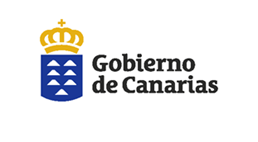 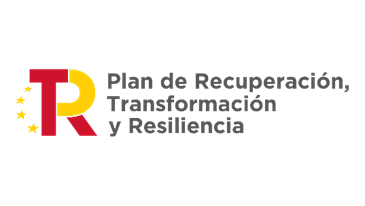 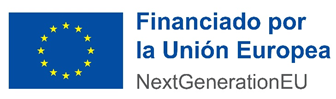 